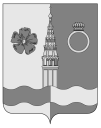 СОВЕТ ПРИВОЛЖСКОГО ГОРОДСКОГО ПОСЕЛЕНИЯРЕШЕНИЕот 30.10.2019 № 30(ред. от 30.04.2020, от 25.11.2020, от 20.07.2022)Об утверждении Правил благоустройства территории Приволжского городского поселения          В соответствии с Федеральным законом от 06.10.2003 № 131-ФЗ «Об общих принципах организации местного самоуправления Российской Федерации», приказом Министерства строительства и жилищно-коммунального хозяйства РФ от 13 апреля 2017 г. № 711/пр «Об утверждении методических рекомендаций для подготовки правил благоустройства территорий поселений, городских округов, внутригородских районов», Уставом Приволжского городского поселения, в целях приведения нормативных правовых актов в соответствие с действующим законодательством  Совет Приволжского городского поселения  р е ш и л:          1. Утвердить Правила благоустройства территории Приволжского городского поселения (прилагается).            2. Решение Совета Приволжского городского поселения от 27.09.2017 № 48 «Об утверждении норм и правил по благоустройству территории Приволжского городского поселения» считать утратившим силу.		3. Настоящее решение опубликовать в информационном бюллетене «Вестник Совета и администрации Приволжского муниципального района» и разместить на официальном сайте администрации Приволжского муниципального района.		4. Настоящее решение вступает в законную силу с момента опубликования. Глава Приволжскогогородского поселения                                                                           И.Л. АстафьеваПриложение 1к решению СоветаПриволжского городского поселенияот________20___ г. № ____Правила благоустройства территории Приволжского городского поселенияНастоящие Правила разработаны в соответствии с Кодексом РФ об административных правонарушениях, Земельным кодексом РФ, Градостроительным кодексом РФ, Водным кодексом РФ, Федеральными законами: от 06.10.2003 №131-ФЗ "Об общих принципах организации местного самоуправления в Российской Федерации", от 24.06.1998 №89-ФЗ "Об отходах производства и потребления", от 10.01.2002 № 7-ФЗ "Об охране окружающей среды", от 07.02.1992 № 2300-1"О защите прав потребителей", от 23.11.1995 № 174-ФЗ "Об экологической экспертизе",в соответствии с Лесным кодексом Ивановской области, Законами Ивановской области от 13.11.2013 № 452-п"Об охране окружающей среды в Ивановской области», от 24.04.2008 № 11-ОЗ «Об административных нарушениях в Ивановской области», от 08.08.2002 № 63-ОЗ Об административных нарушениях и административной ответственности в Ивановской области».1.1 Правила устанавливают единые и обязательные к исполнению нормы и требования в сфере благоустройства Приволжского городского поселения, определяют порядок содержания, организации уборки и обеспечения чистоты городских территорий, включая прилегающие к границам зданий, земельных участков и ограждений, а также внутренние территории для всех хозяйствующих субъектов и физических лиц, являющихся пользователями или владельцами земель, застройщиками, собственниками, владельцами, арендаторами, пользователями зданий, строений и сооружений, расположенных на территории Приволжского городского поселения.Правила направлены на обеспечение и поддержание чистоты и порядка на всей территории Приволжского городского поселения в целях создания комфортных и безопасных условий проживания его жителей.1.2 Вопросы, отнесенные законодательством, действующими нормами и правилами в области благоустройства к компетенции органов местного самоуправления, а также в случаях, предусмотренных Правилами, регулируются администрацией Приволжского муниципального района.1.3 Правила и иные правовые акты администрации Приволжского муниципального района в области благоустройства являются обязательными для исполнения гражданами, индивидуальными предпринимателями и юридическими лицами независимо от организационно-правовых форм и форм собственности.1.4 Благоустройство Приволжского городского поселения обеспечивается деятельностью: - администрации Приволжского муниципального района, осуществляющей организационную и контролирующую функции;- физических и юридических лиц, являющихся собственниками и (или) уполномоченными ими лицами, владельцами и (или) пользователями земельных участков, зданий, строений, сооружений, объектов транспортной инфраструктуры, подземных инженерных коммуникаций, нестационарных объектов;- физических и юридических лиц, осуществляющих выполнение земляных, строительных и иных работ, влекущих за собой нарушение благоустройства территорий;- специализированных организаций, осуществляющих выполнение работ по благоустройству территорий, должностными лицами, в обязанности которых входит выполнение указанных работ.1.5 Основные понятия.Для целей настоящих Правил используются следующие основные понятия:- арборициды- химические вещества, применяемые против сорной древесно-кустарниковой растительности;- архитектурно-градостроительный облик объекта — внешний облик здания, строения, сооружения, воплощающий совокупность архитектурных, колористических, объемно-планировочных, композиционных решений, которыми определяются функциональные, конструктивные и художественные особенности объекта (строительные материалы, конструкции, отделка фасадов); - архитектурная подсветка зданий, строений, сооружений (архитектурное освещение) - освещение, применяемое для формирования художественно выразительной визуальной среды в вечернее время, выявления из темноты и образной интерпретации памятников архитектуры, истории и культуры, инженерного и монументального искусства, малых архитектурных форм, доминантных и достопримечательных объектов, ландшафтных композиций, создания световых ансамблей;                                  -благоустройство территории — деятельность по реализации комплекса мероприятий, установленного правилами благоустройства территории муниципального образования, направленная на обеспечение и повышение комфортности условий проживания граждан, по поддержанию и улучшению санитарного и эстетического состояния территории муниципального образования, по содержанию территорий населенных пунктов и расположенных на таких территориях объектов, в том числе территорий общего пользования, земельных участков, зданий, строений, сооружений, прилегающих территорий;- борщевик Сосновского- крупное травянистое растение, вид рода борщевик семейства зонтичные. Растение обладает способностью вызывать сильные долго не заживающие ожоги;- бункер — мусоросборник, предназначенный для складирования крупногабаритных отходов;- велопарковка — место для длительной стоянки (более часа) или хранения велосипедов, оборудованное специальными конструкциями, не содержащими рекламного поля;- вывоз твердых коммунальных отходов — транспортирование твердых коммунальных отходов от мест их накопления и сбора до объектов, используемых для обработки, утилизации, обезвреживания, захоронения твердых коммунальных отходов;- вторичные материальные ресурсы — отходы производства и потребления, в отношении которых существует реальная возможность и целесообразность повторного использования непосредственно или после дополнительной обработки для получения товарной продукции;- внутренняя граница прилегающей территории – территория, прилегающая к многоквартирному дому, встроенно-пристроенному к многоквартирному дому, нежилому зданию, нежилому помещению, земельному участку, в случае, если такой земельный участок образован, с расположенными на ней объектами, предназначенными для обслуживания и эксплуатации таких многоквартирных домов, встроенно-пристроенного к многоквартирному дому нежилого здания, нежилого помещения, и элементами благоустройства таких территорий, в том числе парковками (парковочными местами);- внешняя граница прилегающей территории –территория, прилегающая к многоквартирному дому, встроенно-пристроенному дому, нежилому зданию, нежилому помещению, земельному участку, в случае, если такой земельный участок образован, со стороны торцов многоквартирного дома, встроенно-пристроенного к многоквартирному дому, нежилого здания, нежилого помещения, а также автомобильных дорог, дорог или проездов, обеспечивающих транспортную (без пропуска общественного и грузового транспорта) и пешеходную связь проездов внутри жилой застройки с улицами в пределах микрорайона (или квартала);- газон — территория, прилегающая к различным видам покрытий и (или) огороженная бортовым камнем, преимущественно с искусственно созданным травянистым покровом, предназначенным для размещения зеленых насаждений и травянистой растительности. Газоном также признается территория, травянистый покров которой был утрачен в результате хозяйственной деятельности или в силу природных условий;- гербициды - химические вещества, применяемые для уничтожения растительности;- городская среда - это совокупность природных, архитектурно-планировочных, экологических, социально-культурных и других факторов, характеризующих среду обитания на определенной территории и определяющих комфортность проживания на этой территории;- луговой газон - газон или улучшенный естественный травяной покров, содержащийся в режиме луговых угодий, допускающем хождение, игры и отдых на траве;- детская игровая площадка - специально оборудованная территория, предназначенная для игры детей, в том числе и детей с ограниченными возможностями, включающая в себя оборудование и покрытие для детской игровой площадки. Детские игровые площадки предназначены для благоустройства жилых зон и установки на участках дошкольных учреждений и школьных площадках для подвижных игр;- детская спортивная площадка - специально оборудованная территория, предназначенная для сохранения и укрепления здоровья, развития психофизических способностей детей, в том числе и детей с ограниченными возможностями, в процессе их осознанной двигательной активности, включающая оборудование и покрытие детской спортивной площадки;- дорога — обустроенная или приспособленная и используемая для движения транспортных средств полоса земли либо поверхность искусственного сооружения (включает в себя одну или несколько проезжих частей, а также трамвайные пути, тротуары, обочины и разделительные полосы при их наличии);- жидкие коммунальные отходы — фекальные отходы нецентрализованной канализации;- здания - результат строительства, представляющий собой объемную строительную систему, имеющую надземную и (или) подземную части, включающую в себя помещения, сети инженерно-технического обеспечения и системы инженерно-технического обеспечения и предназначенную для проживания и (или) деятельности людей, размещения производства, хранения продукции или содержания животных;- зеленые насаждения - любая естественная или искусственно созданная древесно-кустарниковая и травянистая растительность, произрастающая на территории города, кроме растительности лесов.- земляные работы — работы, связанные с нарушением элементов внешнего благоустройства и естественного ландшафта в границах Приволжского городского поселения;- земли общего пользования — земельные участки, занятые площадями, улицами, проездами, автомобильными дорогами, набережными, скверами, бульварами, водными объектами, пляжами и другими объектами, которыми беспрепятственно пользуется неограниченный круг лиц;- категория объектов улично-дорожной сети — характеристика автомобильных дорог общего пользования местного значения, улиц, проездов, тротуаров, придорожных газонов, определяемая с учетом особенностей их эксплуатации и содержания, интенсивности движения по ним общественного транспорта и пешеходов;- контейнер — мусоросборник, предназначенный для складирования твердых коммунальных отходов, за исключением крупногабаритных отходов;-   качество городской среды - комплексная характеристика территории и ее частей, определяющая уровень комфорта повседневной жизни для различных слоев населения;- комплексное развитие городской среды - улучшение, обновление, трансформация, использование лучших практик и технологий на всех уровнях жизни сельского поселения, в том числе развитие инфраструктуры, системы управления, технологий, коммуникаций между жителями и сообществами; - критерии качества городской среды - количественные и поддающиеся измерению параметры качества городской среды;- крупногабаритные отходы — твердые коммунальные отходы (мебель, бытовая техника, отходы от текущего ремонта жилых помещений и др.), размер которых не позволяет осуществить их складирование в контейнерах;- малые архитектурные формы — элементы монументального декоративного оформления, устройства для мобильного и вертикального озеленения, водные устройства, коммунально-бытовое и техническое оборудование, информационные щиты, не имеющие стабильного территориального размещения, светильники для наружного освещения, ворота, ограждения, бетонные полусферы, навесы, перголы, садово-парковые сооружения, мостики, скамейки, спортивное и игровое оборудование, беседки, цветочницы, вазоны, урны, декоративная и игровая скульптура, лестницы, пандусы, балюстрады, решетки, мемориальные доски, велопарковки;-   места массового пребывания людей - территории, на которых возможно одновременное скопление большого количества людей: остановки транспорта, территории рынков, ярмарок, торговых зон;- места, предназначенные для размещения ритуальных принадлежностей и надгробных сооружений, кладбища, мемориальные комплексы и иные места, расположенные в установленном порядке в границах Приволжского городского поселения;- мусор — все виды отходов, в том числе строительные, образовавшиеся в результате самовольного (несанкционированного) сброса, грунтовые наносы, опавшая листва, ветки, а также иные предметы, нахождение которых на придомовой территории, прилегающей территории не предусмотрено проектом или архитектурно-планировочным решением;- навал мусора — скопление мусора, возникшее в результате самовольного сброса, по объему, не превышающему 1 куб. м;- несанкционированная свалка мусора — самовольный (несанкционированный) сброс (размещение) или складирование мусора на площади свыше 10 кв. м и объемом свыше 2 куб. м;- нормируемый комплекс элементов благоустройства – необходимое минимальное сочетание элементов благоустройства для создания экологически благоприятной и безопасной, удобной и привлекательной среды. Нормируемый комплекс элементов благоустройства устанавливается в составе местных норм и правил благоустройства территории органом местного самоуправления;- объекты внешнего благоустройства — дороги, тротуары, мосты и путепроводы, подземные и надземные пешеходные переходы, эстакады и тоннели, инженерные сооружения и коммуникации, сети дождевой канализации, набережные, различные гидротехнические сооружения, зеленые насаждения, источники архитектурно-художественной подсветки, фасады зданий, строений и сооружений, малые архитектурные формы, парковки, ограждения;- ограждение — сооружение вспомогательного использования, предназначенное для обозначения границы земельного участка (функционально выделенной части земельного участка), ограничения доступа пешеходов, животных, транспортных средств на огражденную территорию, визуального обособления частей территорий общего пользования, имеющее сплошную конструкцию и (или) выполненное с использованием ограждающих элементов в различном их сочетании;- отведенная территория — земельный участок, принадлежащий юридическому или физическому лицу на праве собственности или ином вещном праве, аренды или безвозмездного пользования;- очаговый навал мусора — скопление мусора, возникшее в результате самовольного сброса, по объему до 2 куб. м на территории площадью до 10 кв. м;-   общественные пространства - территории, которые постоянно доступны для населения, в том числе площади, улицы, пешеходные зоны, скверы, парки, спортивные объекты, детские площадки и иные благоустроенные пространства. Статус общественного пространства предполагает отсутствие платы за посещение;-объекты благоустройства территории - территории, на которых осуществляется деятельность по благоустройству;- паспорт фасадов — документ в виде текстовых и графических материалов, отображающих информацию о внешнем оформлении фасадов существующего здания, строения, сооружения, его конструктивных элементах, о размещении дополнительных элементов и устройств;- придомовая территория — земельный участок в установленных границах, в том числе согласно проекту межевания территории, на котором расположен жилой дом, с элементами озеленения и благоустройства, иные предназначенные для обслуживания, эксплуатации и благоустройства жилого дома объекты;-прилегающая территория - территория общего пользования, которая прилегает к зданию, строению, сооружению, земельному участку в случае, если такой земельный участок образован, и границы которой определены правилами благоустройства территории муниципального образования в соответствии с порядком, установленным законом субъекта Российской Федерации;-проект благоустройства - документация, содержащая материалы в текстовой и графической форме, и определяющая проектные решения (в том числе цветовые) по благоустройству территории и иных объектов благоустройства;- развитие объекта благоустройства - осуществление работ, направленных на создание новых или повышение качественного состояния существующих объектов благоустройства, их отдельных элементов;- раздельный сбор отходов (вторичных материальных ресурсов) — деятельность по сбору, временному складированию отходов (вторичных материальных ресурсов) в соответствии с классами опасности, физическими свойствами и агрегатным состоянием отходов (вторичных материальных ресурсов), содержанием в их составе летучих компонентов, особенностями последующего жизненного цикла и существующими технологиями по их переработке, обезвреживанию и уничтожению;- сбор крупногабаритных отходов — загрузка в бункеры собранного с территории крупногабаритного мусора либо его размещение на специально отведенных площадках;- сбор твердых коммунальных отходов — комплекс мероприятий по заполнению контейнеров твердыми коммунальными отходами и очистке контейнерных площадок;- скамейка — городская (уличная) мебель, не содержащая рекламного поля, размещаемая на тротуарах, во дворах, парках, скверах, предназначенная для отдыха населения;- смет — собранный с проезжей части улицы или тротуара в лотковую зону мелкий мусор, состоящий из грунтово-песчаных наносов, пыли, опавших листьев, стекла и бумаги, мелкого мусора;- содержание автомобильных дорог — комплекс работ по поддержанию надлежащего технического состояния автомобильных дорог, оценке их технического состояния, а также по организации и обеспечению безопасности дорожного движения;- содержание объектов внешнего благоустройства — комплекс мероприятий по обеспечению чистоты, поддержанию надлежащего физического, технического состояния (включая своевременный ремонт) объектов внешнего благоустройства;- содержание территории — комплекс мероприятий, проводимых на отведенной, придомовой и прилегающей территориях, связанный с поддержанием на них чистоты и порядка;- спортивное оборудование - стационарное устройство, приспособление или предмет, с заданными характеристиками, необходимое для оснащения объектов спорта и/или для выполнения определенных действий при занятиях физической культурой и спортом в соответствии с установленными правилами и используемое только для спортивных целей;- твердые коммунальные отходы — отходы, образующиеся в жилых помещениях в процессе потребления физическими лицами, а также товары, утратившие свои потребительские свойства в процессе их использования физическими лицами в жилых помещениях в целях удовлетворения личных и бытовых нужд, а также отходы, образующиеся в процессе деятельности юридических лиц, индивидуальных предпринимателей, подобные по составу отходам, образующимся в жилых помещениях в процессе потребления физическими лицами;- территория ограниченного пользования — земельный участок в пределах гражданской или промышленной застройки, доступ на который для третьих лиц ограничен в соответствии с требованиями законодательства или решением его собственника;- территории общего пользования - территории, которыми беспрепятственно пользуется неограниченный круг лиц (в том числе площади, улицы, проезды, береговые полосы водных объектов общего пользования, скверы);- тротуар — элемент дороги, предназначенный для движения пешеходов и примыкающий к проезжей части либо велосипедной дорожке или отделенный от них газоном;- уборка территории — комплекс мероприятий, связанный с регулярной очисткой территории от грязи, мусора, снега, льда, смета, их сбором и вывозом в места размещения отходов производства и потребления, а также иных мероприятий, направленных на обеспечение экологического и санитарно-эпидемиологического благополучия населения, охрану окружающей среды (уборка городских территорий осуществляется ответственными лицами в соответствии с правилами, стандартами, техническими нормами и иными требованиями нормативных правовых актов Российской Федерации, настоящими Правилами, иными нормативными правовыми актами Приволжского муниципального района.- урна — емкость, не содержащая рекламного поля, предназначенная для временного хранения отходов (мусора), размещаемая на вокзалах, рынках, парках, в садах, зонах отдыха, учреждениях образования, здравоохранения, культуры и других местах массового пребывания людей, на улицах, у подъездов жилых домов, на остановках городского пассажирского транспорта, у нестационарных торговых объектов, входа в торговые объекты;- фасад — наружная сторона здания, строения, сооружения;- элементы благоустройства - декоративные, технические, планировочные, конструктивные устройства, элементы озеленения, различные виды оборудования и оформления, в том числе фасадов зданий, строений, сооружений, малые архитектурные формы, некапитальные нестационарные строения и сооружения, информационные щиты и указатели, применяемые как составные части благоустройства территории»;- эскизный проект — документ в виде текстовых и графических материалов, которые содержат информацию об архитектурно-градостроительном облике вновь строящегося или подлежащего реконструкции объекта капитального строительства.1.6 Объектами благоустройства являются территории общего пользования (уличные, внутриквартальные и межквартальные проезды, тротуары, сады, парки, скверы, лесопарки, городские леса, площади, мосты, путепроводы, дворовые территории и др.), фасады домов, а также территории предприятий, учреждений, организаций, объектов социального и культурно-бытового назначения.1.7 Содержание территорий Приволжского городского поселения в надлежащем санитарном состоянии должны осуществлять собственники, владельцы и пользователи земельных участков, а также специализированные организации, в обязанность которых входит выполнение работ по содержанию территории Приволжского городского поселения.В границы санитарной уборки включаются территории, прилегающие к предоставленным в установленном порядке земельным участкам. Границы прилегающей территории, подлежащей благоустройству и санитарной уборке, наносятся на план-карту структурным подразделением администрации Приволжского муниципального района (Управление жилищно-коммунального хозяйства района).Муниципальным правовым актом либо договором за юридическим лицом или лицом, осуществляющим предпринимательскую деятельность без образования юридического лица, может быть закреплена территория, подлежащая благоустройству, не прилегающая к основному объекту права.1.10 При отсутствии плана-карты прилегающая территория, подлежащая уборке, определяется в длину по всей протяженности объекта недвижимости (земельного участка, здания) или временного сооружения (торгового павильона, летнего кафе и т.п.), в ширину - до проезжей части и прилегающие к ней тротуары.1.11 Если вблизи объекта недвижимости или временного сооружения отсутствуют ориентиры, названные в пункте 1.8 настоящих Правил, то владельцы или пользователи объекта обязаны поддерживать чистоту на прилегающей к этим объектам территории в пределах не менее 10 м от объекта, если иное не установлено правоустанавливающими документами.1.12 Муниципальные учреждения, осуществляющие функции заказчика по благоустройству, имеют право потребовать возмещения расходов по уборке ненадлежащим образом содержащихся территорий от лиц, являющихся собственниками, владельцами либо пользователями этих территорий.1.13 Для соблюдения законных прав и интересов граждан работы по благоустройству Приволжского городского поселения, сопровождающиеся шумом либо иным раздражающим фактором, уровень которого превышает предельно допустимые нормы, должны производиться в период с 7 до 22 часов, если необходимость выполнения данных работ не обусловлена неблагоприятными погодными условиями (снегопад, гололед и т.п.).1.   Определение границ прилегающих территорий1. Границы прилегающей территории определяются в следующем порядке:1) для жилых домов (объектов индивидуального жилищного строительства), жилых домов блокированной застройки: а) в случае, если жилой дом расположен на земельном участке, сведения о местоположении границ которого внесены в Единый государственный реестр недвижимости, - 5 метров по периметру от границ земельного участка и до автомобильных дорог со стороны въезда (входа) на территорию жилого дома, а в случае наличия вдоль автомобильных дорог пешеходных коммуникаций - до таких пешеходных коммуникаций; б) в случае, если земельный участок не образован, или границы его местоположения не уточнены, - 5 метров по периметру от ограждения вокруг жилого дома, а в случае отсутствия ограждения - по периметру от границ жилого дома и до автомобильных дорог со стороны въезда (входа) на территорию жилого дома, а в случае наличия вдоль автомобильных дорог пешеходных коммуникаций - до таких пешеходных коммуникаций; 2) для многоквартирных домов: а) до трех этажей включительно: - в случае, если многоквартирный дом расположен на земельном участке, сведения о местоположении границ которого внесены в Единый государственный реестр недвижимости:с внутренней границы прилегающей территории: прилегающая территория составляет 0 метров, если расстояние от стены дома до границы земельного участка составляет более 15 метров; прилегающая территория составляет S метров от границ земельного участка, если расстояние от стены дома до границы земельного участка составляет менее 15 метров, при этом S = 15 - n, где n - расстояние от стены дома до границы земельного участка, S - размер прилегающей территории; с внешней границы прилегающей территории: прилегающая территория составляет 0 метров, если расстояние от стены дома до границы земельного участка составляет более 5 метров;прилегающая территория составляет S метров от границ земельного участка, если расстояние от стены дома до границы земельного участка составляет менее 5 метров, при этом S = 5 - n, где n - расстояние от стены дома до границы земельного участка, S - размер прилегающей территории;- в случае, если земельный участок под многоквартирным домом не образован или границы его местоположения не уточнены:с внутренней границы прилегающей территории - 15 метров от многоквартирного дома;с внешней границы прилегающей территории - 5 метров от многоквартирного дома;б) от четырех и более этажей: - в случае, если многоквартирный дом расположен на земельном участке, сведения о местоположении границ которого внесены в Единый государственный реестр недвижимости:с внутренней границы прилегающей территории:прилегающая территория составляет 0 метров, если расстояние от стены дома до границы земельного участка составляет более 25 метров;прилегающая территория составляет S метров от границ земельного участка, если расстояние от стены дома до границы земельного участка составляет менее 25 метров, при этом S = 25 - n, где n - расстояние от стены дома до границы земельного участка, S - размер прилегающей территории;с внешней границы прилегающей территории:прилегающая территория составляет 0 метров, если расстояние от стены дома до границы земельного участка составляет более 10 метров;прилегающая территория составляет S метров от границ земельного участка, если расстояние от стены дома до границы земельного участка составляет менее 10 метров, при этом S = 10 - n, где n - расстояние от стены дома до границы земельного участка, S - размер прилегающей территории;- в случае, если земельный участок под многоквартирным домом не образован или границы его местоположения не уточнены:с внутренней границы прилегающей территории - 25 метров от многоквартирного дома;с внешней границы прилегающей территории - 10 метров от многоквартирного дома;3) для встроенно-пристроенных к многоквартирным домам нежилых зданий, нежилых помещений:а) если расположены в многоквартирном доме до трех этажей включительно:- в случае если встроенно-пристроенные к многоквартирным домам нежилые здания, нежилые помещения расположены на земельном участке, сведения о местоположении границ которого внесены в Единый государственный реестр недвижимости, то прилегающая территория составляет от границ земельного участка вдоль встроенно-пристроенных нежилых зданий, нежилых помещений и до автомобильных дорог (в случае размещения встроенно-пристроенных к многоквартирным домам нежилых зданий, нежилых помещений вдоль автомобильных дорог), а в случае наличия вдоль автомобильных дорог пешеходных коммуникаций - до таких пешеходных коммуникаций:с внутренней границы прилегающей территории:прилегающая территория составляет 0 метров, если расстояние от стены встроенно-пристроенного к многоквартирному дому нежилого здания, нежилого помещения до границы земельного участка составляет более 15 метров;прилегающая территория составляет S метров от границ земельного участка, если расстояние от стены встроенно-пристроенного к многоквартирному дому нежилого здания, нежилого помещения до границы земельного участка составляет менее 15 метров, при этом S = 15 - n, где n - расстояние от стены встроенно-пристроенного к многоквартирному дому нежилого здания, нежилого помещения до границы земельного участка, S - размер прилегающей территории;с внешней границы прилегающей территории:прилегающая территория составляет 0 метров, если расстояние от стены встроенно-пристроенного к многоквартирному дому нежилого здания, нежилого помещения до границы земельного участка более 5 метров;прилегающая территория составляет S метров от границ земельного участка, если расстояние от стены встроенно-пристроенного к многоквартирному дому нежилого здания, нежилого помещения до границы земельного участка менее 5 метров, при этом S = 5 - n, где n - расстояние от стены встроенно-пристроенного к многоквартирному дому нежилого здания, нежилого помещения до границы земельного участка, S - размер прилегающей территории;- в случае если земельный участок под встроенно-пристроенными к многоквартирным домам нежилыми зданиями, нежилыми помещениями не образован или границы его местоположения не уточнены, то прилегающая территория составляет от границ встроенно-пристроенных к многоквартирным домам нежилых зданий, нежилых помещений и до автомобильных дорог (в случае размещения встроенно-пристроенных к многоквартирным домам нежилых зданий, нежилых помещений вдоль автомобильных дорог), а в случае наличия вдоль автомобильных дорог пешеходных коммуникаций - до таких пешеходных коммуникаций:с внутренней границы прилегающей территории - 15 метров;с внешней границы прилегающей территории - 5 метров;б) если расположены в многоквартирном доме от четырех и более этажей:- в случае если встроенно-пристроенные к многоквартирным домам нежилые здания, нежилые помещения расположены на земельном участке, сведения о местоположении границ которого внесены в Единый государственный реестр недвижимости, то прилегающая территория составляет от границ земельного участка вдоль встроенно-пристроенных нежилых зданий, нежилых помещений и до автомобильных дорог (в случае размещения встроенно-пристроенных к многоквартирным домам нежилых зданий, нежилых помещений вдоль автомобильных дорог), а в случае наличия вдоль автомобильных дорог пешеходных коммуникаций - до таких пешеходных коммуникаций:с внутренней границы прилегающей территории:прилегающая территория составляет 0 метров, если расстояние от стены встроенно-пристроенного к многоквартирному дому нежилого здания, нежилого помещения до границы земельного участка составляет более 25 метров;прилегающая территория составляет S метров, если расстояние от стены встроенно-пристроенного к многоквартирному дому нежилого здания, нежилого помещения до границы земельного участка составляет менее 25 метров, при этом S = 25 - n, где n - расстояние от стены встроенно-пристроенного к многоквартирному дому нежилого здания, нежилого помещения до границы земельного участка, S - размер прилегающей территории;с внешней границы прилегающей территории:прилегающая территория составляет 0 метров, если расстояние от стены встроенно-пристроенного к многоквартирному дому нежилого здания, нежилого помещения до границы земельного участка составляет более 10 метров;прилегающая территория составляет S метров от границ земельного участка, если расстояние от стены встроенно-пристроенного к многоквартирному дому нежилого здания, нежилого помещения до границы земельного участка составляет менее 10 метров, при этом S = 10 - n, где n - расстояние от стены встроенно-пристроенного к многоквартирному дому нежилого здания, нежилого помещения до границы земельного участка, S - размер прилегающей территории;- в случае если земельный участок под встроенно-пристроенными к многоквартирным домам нежилыми зданиями, нежилыми помещениями не образован или границы его местоположения не уточнены, прилегающая территория составляет от границ встроенно-пристроенных к многоквартирным домам нежилых зданий, нежилых помещений и до автомобильных дорог (в случае размещения встроенно-пристроенных к многоквартирным домам нежилых зданий, нежилых помещений вдоль автомобильных дорог), а в случае наличия вдоль автомобильных дорог пешеходных коммуникаций - до таких пешеходных коммуникаций:с внутренней границы прилегающей территории - 25 метров;с внешней границы прилегающей территории - 10 метров;4) для отдельно стоящих нежилых зданий:а) в случае, если нежилое здание расположено на земельном участке, сведения о местоположении границ которого внесены в Единый государственный реестр недвижимости, - 25 метров по периметру от границ земельного участка и до автомобильных дорог (в случае размещения зданий вдоль автомобильных дорог), включая автомобильные дороги для подъезда на территорию нежилого здания, а в случае наличия вдоль автомобильных дорог пешеходных коммуникаций - до таких пешеходных коммуникаций;б) в случае, если земельный участок не образован или границы его местоположения не уточнены, - 25 метров по периметру от ограждения, а в случае отсутствия ограждения по периметру - от нежилого здания и до автомобильных дорог (в случае размещения зданий вдоль автомобильных дорог), включая автомобильные дороги для подъезда на территорию нежилого здания, а в случае наличия вдоль автомобильных дорог пешеходных коммуникаций - до таких пешеходных коммуникаций;5) для нестационарных торговых объектов, нестационарных объектов, используемых для оказания услуг общественного питания, бытовых и иных услуг (далее - нестационарные объекты), рекламных конструкций, размещенных без предоставления земельного участка, либо если земельный участок под ними не образован или границы его местоположения не уточнены, - 5 метров по периметру от данных объектов;6) для нестационарных объектов, размещенных на земельных участках, сведения о местоположении границ которых внесены в Единый государственный реестр недвижимости, - 5 метров по периметру от границ земельного участка;7) для нестационарных объектов, сблокированных с навесом и оборудованных местами для ожидания транспорта, размещенных на остановочных пунктах по маршрутам регулярных перевозок, - 5 метров по периметру от объекта с навесом для ожидания транспорта и до проезжей части со стороны автомобильной дороги;8) для нестационарных объектов для ожидания транспорта, размещенных на остановочных пунктах по маршрутам регулярных перевозок, - 5 метров по периметру от объекта и до проезжей части со стороны автомобильной дороги;9) для объектов придорожного сервиса, обслуживания автомобильного транспорта - 15 метров по периметру от границ земельного участка, сведения о местоположении границ которого внесены в Единый государственный реестр недвижимости, а в случае, если земельный участок не образован или границы его местоположения не уточнены, - 15 метров по периметру от границ здания, строения, сооружения, включая автомобильные дороги (кроме автомобильных дорог местного значения) для подъезда на территорию данных объектов;10) для объектов гаражного назначения - 5 метров по периметру от границ земельного участка, сведения о местоположении границ которого внесены в Единый государственный реестр недвижимости, а в случае, если земельный участок не образован или границы его местоположения не уточнены, - 5 метров по периметру от границ здания, строения, сооружения, включая автомобильные дороги (кроме автомобильных дорог местного значения) для подъезда на территорию данных объектов;11) для строительных площадок - 15 метров по периметру от ограждения строительной площадки; 12) для мест производства земляных работ, работ по ремонту линейных объектов (сооружений) и инженерных коммуникаций - 2 метра по периметру от ограждения места производства работ;13) для ярмарок - 20 метров по периметру территории ярмарки, включая автомобильные дороги для подъезда на территорию ярмарки (кроме автомобильных дорог местного значения);14) для мест (площадок) накопления твердых коммунальных отходов, если земельный участок под таким местом (площадкой) не образован или границы его местоположения не уточнены, - 3 метра по периметру от ограждения места (площадки) накопления твердых коммунальных отходов.2. Границы прилегающей территории определяются путем:	- определения расстояния в метрах по периметру от здания, строения, сооружения, земельного участка в случае, если такой земельный участок образован и если к таким зданию, строению, сооружению, земельному участку прилегает территория общего пользования;	- утверждения схемы границ прилегающей территории к зданию, строению, сооружению, земельному участку в случае, если такой земельный участок образован и, если к таким зданию, строению, сооружению, земельному участку прилегает территория общего пользования.2. Содержание территории Приволжского городского поселения2.1. Основные требования к содержанию территории Приволжского городского поселения.2.1.1. На территории Приволжского городского поселения запрещается:-загромождать территории металлическим ломом, строительным и бытовым мусором, шлаком и другими отходами, загрязнять горюче-смазочными материалами, нефтепродуктами, устраивать свалки бытовых и промышленных отходов;-размещать отходы и мусор, за исключением специально отведенных мест и контейнеров для сбора отходов, осуществлять сброс бытовых сточных вод в водоотводящие канавы, кюветы, на рельеф, в водоприемные колодцы ливневой канализации;-размещать нестационарные торговые объекты, а также объекты сферы услуг в области досуга (аттракционы, надувные батуты, прокат велосипедов, роликов и другие подобные объекты, используемые для организации отдыха и развлечения населения) в нарушение установленного порядка;-размещать рекламно-информационные материалы на столбах, зеленых насаждениях (деревьях, кустарниках и т.д.), водосточных трубах, уличных ограждениях, на асфальтовых и плиточных покрытиях и иных не отведенных для этих целей местах;- мыть и чистить автомототранспортные средства, стирать белье и ковровые изделия у водоразборных колонок, во дворах и на улицах, в местах массового посещения, на берегах рек и водоемов;- транспортировать грузы волоком, перегонять тракторы на гусеничном ходу по улицам Приволжского городского поселения;- перевозить по городу сыпучие, пылевидные грузы, растворы, листву, отходы без покрытия брезентом или другим материалом, исключающим загрязнение дорог, жидкие грузы в необорудованных для этих целей машинах;- производить без соответствующего разрешения (ордера на проведение земляных работ) раскопки улиц, площадей, дворовых территорий общего пользования, а также не принимать меры к приведению в надлежащее состояние мест раскопок в установленные ордером сроки;- вывозить и сваливать грунт, мусор, отходы, снег, лед в места, не предназначенные для этих целей;- складировать строительные материалы на улицах, тротуарах, газонах, перекрывать внутриквартальные проезды и подъезды к домам в нарушение действующего законодательства;- бросать окурки, бумагу, мусор на газоны, тротуары, территории улиц, площадей, дворов, в парках, скверах и других общественных местах;- сидеть на спинках садовых диванов, скамеек, пачкать, портить или уничтожать урны, фонари уличного освещения, другие малые архитектурные формы;- рисовать и наносить надписи на фасадах многоквартирных домов, других зданий и сооружений;- сбрасывать смет и бытовой мусор на крышки колодцев, водоприемные решетки ливневой канализации, лотки, кюветы;- сжигать мусор, листву и сухую траву, тару, производственные отходы, разводить костры, в том числе на внутренних территориях предприятий и частных домовладений;- организовывать уличную торговлю в местах, не отведенных для этих целей;- самовольно подключаться к сетям и коммуникациям;- размещать автотранспортные средства и иные механизмы, кроме спецтехники, осуществляющей обслуживание территорий, на участках, предназначенных для озеленения придомовых территорий многоквартирных домов или административных зданий, на участках с зелеными насаждениями, в том числе на газонах, цветниках, озелененных площадках придомовых территорий многоквартирных домов или административных зданий, а также на детских, спортивных площадках, хозяйственных площадках, в местах установки (размещения) контейнеров, контейнерных площадок и других не предназначенных для этих целей местах;- самовольно переоборудовать фасады, размещать гаражи всех типов, носители наружной информации в неустановленных местах, малые архитектурные формы, устанавливать ограждения земельных участков без соответствующего разрешения, сносить зеленые насаждения; -ломать и портить деревья и кустарники, производить самовольные надпилы на стволах, ходить, сидеть и лежать на газонах (за исключением луговых газонов), подвешивать к деревьям гамаки и качели, веревки для сушки белья, вбивать в них гвозди;- повреждать и уничтожать газоны;- размещать игровые автоматы на улицах, площадях, тротуарах, газонах, остановках общественного транспорта, пешеходных площадках, во дворах, скверах и других территориях общего пользования, за исключением случаев, установленных законодательством;- выгуливать лошадей, собак и других животных и птиц на детских и спортивных площадках, на территориях детских дошкольных учреждений, школ и других учебных заведений, на территориях объектов здравоохранения и административных учреждений, на газонах, в местах отдыха населения, а также допускать лошадей, собак и других животных и птиц в водоемы в местах, отведенных для массового купания населения.2.1.2. При выгуле домашнего животного необходимо соблюдать следующие требования:-исключить возможность свободного, неконтролируемого передвижения животного при пересечении проезжей части автомобильной дороги, в лифтах и помещений общего пользования многоквартирных домов, во дворах таких домов, на детских и спортивных площадках;-обеспечивать уборку продуктов жизнедеятельности животного в местах и на территориях общего пользования;-не допускать выгул животного вне мест, разрешенных решением органа местного самоуправления для выгула животных.2.1.3. Катание населения на лошадях (иных животных), гужевых повозках осуществляется строго по согласованному маршруту. При оказании услуг по катанию запрещается загрязнение тротуаров, дворов, улиц, парков и других территорий экскрементами лошадей (иных животных).2.1.4. Качественная и своевременная уборка уличных и дворовых территорий Приволжского городского поселения и содержание их в чистоте и порядке являются обязанностью всех собственников (владельцев) земельных участков, зданий, сооружений.Границы уборочных площадей устанавливаются с учетом следующих особенностей:- уборка дворовых территорий, прилегающих к ним внутриквартальных проездов, дворовых проездов, тротуаров, а также газонов, устроенных между проезжей частью улиц и тротуарами, по всей протяженности домовладения производится собственниками (владельцами) земельных участков, зданий, сооружений;- уборка по всей ширине проезжей части улиц, переулков, набережных, проспектов, площадей, проездов, мостов, разворотных площадок на маршрутах городского пассажирского транспорта, парковочных карманов производится специализированными организациями в соответствии с утвержденными графиками;- уборка садов, парков, пляжей, скверов, городских зон отдыха производится соответственно собственником (владельцем) или указанной собственником организацией;- уборка выделенной для проведения массовых мероприятий территории производится организатором мероприятия, с последующим восстановлением нарушенных объектов благоустройства;- уборка территорий, входящих в санитарно-защитную зону организации, производится этой организацией;- уборка территорий строительных площадок, прилегающих к ним территорий (в том числе улиц и тротуаров), производится строительными организациями;- уборка территорий, прилегающих к земельным участкам, предоставленным в аренду (пользование) администрацией Приволжского муниципального района, производится арендаторами (пользователями) в соответствии с заключенным договором;- уборка территории, прилегающей к находящимся в собственности (владении) организаций и граждан зданиям (сооружениям), в том числе объектам торговли и сферы услуг, производится в случаях, установленных в соответствии с действующим законодательством, собственниками (владельцами) этих зданий (сооружений);- уборка и очистка остановок городского общественного транспорта производится организациями, в обязанность которых входит уборка территорий улиц, на которых расположены эти остановки;- уборка и очистка территорий, отведенных для размещения и эксплуатации линий электропередачи, газовых, водопроводных и тепловых сетей, осуществляется силами и средствами организаций, эксплуатирующих указанные сети и линии электропередач. В случае если указанные в данном пункте сети являются бесхозяйными, уборку и очистку территорий осуществляет организация, обеспечивающая сохранность и эксплуатацию бесхозяйного имущества.2.2. Содержание пешеходной и проезжей частей улиц, местных проездов, газонов, площадей, тротуаров.2.2.1. Содержание по всей ширине проезжей части улиц, переулков, мостов, путепроводов, разворотных площадок на маршрутах городского пассажирского транспорта, пешеходных переходов, пешеходных лестниц, очистку ливневой канализации, смотровых и дождеприемных колодцев, водоотводных каналов, поливку (мойку) в летнее время площадей, проспектов, улиц, переулков, путепроводов осуществляют специализированные организации.2.2.2. При уборке улиц, площадей, пешеходных дорожек, очистке колодцев ливневой канализации мусор и снег не должны выбрасываться на проезжую часть, полосу зеленых насаждений и в водоемы.2.2.3. В зимнее время выпавший снег необходимо своевременно убирать на край проезжей части или на обочину и регулярно вывозить.2.2.4. Вывоз собранного уличного смета, листвы, снега производится на специальные участки, определяемые администрацией Приволжского муниципального района.2.2.5. При обработке улиц противогололедными химическими реагентами необходимо строго придерживаться инструкции по их применению.2.2.6. Площади, улицы, велосипедные дорожки, остановки, поверхности разделительных полос, обочин и откосов земляного полотна должны содержаться в чистоте, без посторонних предметов.2.2.7. Собственники (владельцы, пользователи, арендаторы) земельных участков, зданий, сооружений обязаны ежегодно в апреле (после таяния снега) производить генеральную очистку собственной и прилегающей территории.2.2.8. Организации и граждане, ответственные в соответствии с Правилами за уборку территории, обязаны:- обеспечивать нормальное движение пешеходов и транспорта, осуществлять посыпку улиц песком и обработку противогололедными материалами;- производить немедленную расчистку проходов для пешеходов и транспорта в валах снега, на перекрестках, остановках городского транспорта, поворотах улиц, пешеходных переходах;- производить очистку снега и льда с крышек всех колодцев, расположенных на улицах города;2.3. Содержание территорий, прилегающих к зданиям (сооружениям).2.3.1. Содержание прилегающих территорий к зданиям (сооружениям) включает в себя качественную и своевременную уборку тротуаров, внутренних территорий, прилегающих к зданиям (сооружениям), контейнерных площадок, крышек всех колодцев, находящихся на территориях, прилегающих к зданиям (сооружениям), уход за зелеными насаждениями, включая покос травы.2.3.2. Ответственными за обеспечение содержания территорий, прилегающих к зданиям (сооружениям), являются собственники (владельцы) этих зданий (сооружений).2.4. Содержание территорий объектов индивидуального жилищного строительства.2.4.1. Собственники (владельцы, пользователи, арендаторы) объектов индивидуального жилищного строительства (индивидуальных жилых домов) обязаны:- содержать в чистоте свои участки, палисадники и придомовые отрезки улиц, своевременно удаляя отходы, содержимое выгребных ям, грязь и снег своими силами и средствами или силами специализированных организаций на договорной основе;- обеспечивать сохранность имеющихся зеленых насаждений, производить на прилегающих территориях посадку деревьев и кустарников, осуществлять их полив и стрижку, а также покос травы по мере необходимости;- осуществлять удаление поросли и уборку сухостоя на прилегающих территориях;- оборудовать и очищать водоотводные канавы и трубы, проходящие перед застроенным участком, в весенний период обеспечивать пропуск талых вод;- обеспечивать регулярный вывоз отходов к месту их переработки, утилизации и размещения самостоятельно или на основании договора со специализированной организацией, оказывающей услуги по вывозу и размещению отходов;- обеспечивать своевременную очистку выгребов, подъезд к ним ассенизационного транспорта;- складировать отходы только в специально отведенных местах (контейнерных площадках);- не допускать складирование и хранение строительных материалов, топлива, удобрений, строительство выгребов вне территории домовладения, самовольное подключение к сетям и коммуникациям;- устанавливать и содержать в порядке номерной знак дома.2.5. Содержание объектов с обособленной территорией.2.5.1. К объектам с обособленной территорией относятся парки, скверы, пляжи, кладбища, территории организаций и иные объекты.2.5.2. Организации и граждане - собственники (владельцы) объектов с обособленной территорией обязаны:- соблюдать Правила и производить работы по уборке и очистке принадлежащих объектов и прилегающей территории, а также осуществлять уход за зелеными насаждениями;- не допускать мойку автомашин и другой техники на собственной территории вне специализированных автомоек с очистными сооружениями;- оборудовать (в граница прилегающих территории) контейнерные площадки с установкой контейнеров для сбора твердых бытовых отходов;- обеспечивать регулярный вывоз отходов к месту их переработки, утилизации и размещения самостоятельно или на основании договора со специализированной организацией, оказывающей услуги по вывозу и размещению;- не допускать образования свалок, загрязнения собственных и прилегающих территорий, санитарно-защитных зон;- своими силами и средствами ликвидировать свалки отходов.2.6. Содержание объектов торговли, общественного питания и сферы услуг.2.6.1. Собственники (владельцы, пользователи, арендаторы) объектов торговли, общественного питания и сферы услуг обязаны обеспечивать:- полную уборку собственных и прилегающих территорий не менее двух раз в сутки (утром и вечером), чистоту и порядок торговой точки в течение рабочего времени;- необходимое количество урн и контейнеров, своевременную их очистку;- обеспечивать регулярный вывоз отходов к месту их переработки, утилизации и размещения на основании договора со специализированной организацией, оказывающей услуги по вывозу и размещению отходов;- соблюдение посетителями требований правил чистоты и порядка.Запрещается:- нарушать асфальтовое и другое покрытие улиц, тротуаров, целостность объектов внешнего благоустройства и зеленых насаждений;- выкладывать товар за пределами торговой точки, а именно: на тротуарах, газонах, ограждениях, деревьях, малых архитектурных формах, фасадах, парапетах и деталях зданий и сооружений; на проезжей части улиц, территориях парковок автотранспорта;- после окончания торговли оставлять на улицах, в садах, скверах и других не предназначенных для этих целей местах элементы подвоза товара (передвижные лотки, тележки, контейнеры и другое оборудование);- складировать тару на тротуарах, газонах, проезжей части улиц и других местах, не отведенных для этой цели.2.6.2. Размещение нестационарных торговых объектов на территории Приволжского городского поселения осуществляется в предоставленных для этих целей местах.Места установки нестационарных торговых объектов (павильонов, киосков и других объектов торговли и сферы услуг (бытового обслуживания и общественного питания) на городских улицах, площадях и иных подобных территориях (за исключением территорий, закрепленных за гражданами или юридическими лицами на вещных или иных правах, территорий, непосредственно прилегающих к стационарным предприятиям общественного питания, при размещении кафе летнего типа) (далее - городские территории) определяются схемой размещения нестационарных торговых объектов, утверждаемой администрацией Приволжского муниципального района.3. Организация и проведение уборочных работ3.1. Организация и проведение уборочных работ в зимнее время.3.1.1. Граждане и организации независимо от организационно-правовых форм и форм собственности должны самостоятельно обеспечить себя всем необходимым для зимнего содержания своих и прилегающих территорий.3.1.2.Уборка городских дорог в зимний период включает: очистку от снега и наледи проезжей части, остановок и остановочных комплексов городского общественного транспорта, подметание, сдвигание снега в валы и вывоз снега, обработку проезжей части, тротуаров, остановок и остановочных комплексов городского общественного транспорта противогололедными материалами с момента начала снегопада и при появлении гололеда.3.1.3. Уборка снега с проезжей части городских дорог, тротуаров, мест для стоянки, парковки транспортных средств, остановок и остановочных комплексов городского общественного транспорта должна производиться регулярно, с момента установления снежного покрова.3.1.4. Очистка тротуаров, пешеходных дорожек, посадочных площадок городского общественного транспорта, лестничные сходы мостовых сооружений от снега и наледи производится до твердого покрытия.3.1.5. По окончании снегопада тротуары и лестничные сходы мостовых сооружений должны быть очищены на всю ширину до покрытия от свежевыпавшего или уплотненного снега (снежно-ледяных образований).3.1.6. Ликвидация гололеда и скользкости производится обработкой покрытий улично-дорожной сети противогололедными материалами.3.1.7. Удаление снега осуществляется путем его рыхления, подметания, сгребания и вывоза или путем перекидки снега на свободные территории.3.1.8. После формирования снежного вала немедленно выполняются разрывы в валах на перекрестках, остановках городского общественного транспорта, пешеходных переходах и выездах с внутриквартальных территорий.3.1.9. Погрузка и вывоз снега начинается после формирования снежного вала и производится круглосуточно до полного удаления снега. Вывоз снега с улиц города осуществляется на специальные участки, определяемые администрацией Приволжского муниципального района.3.1.10. Снег, счищаемый с дорожек скверов, складируется на дорожках и на зеленых зонах таким образом, чтобы не допускать повреждений зеленых насаждений.3.1.11. Снег складируется, не препятствуя проезду транспорта, доступу к инженерным коммуникациям и сооружениям на них, проходу пешеходов. Ширина сформированного снежного вала не должна превышать 1,5 м. По мере накопления снега, но не позднее чем при достижении снежного вала высоты и ширины более 1,5 м, обеспечивается его вывоз.3.1.12. Очистка кровель и козырьков жилых домов, зданий, сооружений, строений от снега и наледи, сосулек должна производиться по мере необходимости, но не реже одного раза в месяц. Удаление снежных и ледяных наростов на карнизах, крышах, козырьках, балконах, водосточных трубах и иных выступающих конструкциях жилых домов, зданий, сооружений, строений производится своевременно, не допуская возникновения угрозы пешеходам, жилым домам, зданиям, сооружениям, строениям, с немедленным вывозом сброшенных снега и ледяных наростов, сосулек с пешеходных дорожек, проездов, тротуаров в течение суток в специально отведенные для этих целей места.3.1.13. Очистка крыш от снега и наледи, сосулек, удаление снежных и ледяных наростов допускаются только в светлое время суток. Перед проведением этих работ необходимо провести охранные мероприятия, обеспечивающие безопасность граждан, лиц, осуществляющих эти работы, и транспортных средств, а также сохранность деревьев, кустарников, воздушных линий уличного электроосвещения, средств размещения информации, светофорных объектов, дорожных знаков, линий связи и других объектов.3.1.14. При производстве зимней уборки запрещается:- складирование льда после его скалывания на тротуарах, контейнерных площадках, а также на газонах и в зоне зеленых насаждений, в канализационные колодцы, в незамерзающие водоемы, на трассах тепловых сетей;- сдвигание снега к стенам зданий и сооружений;- перемещение снега на проезжую часть и тротуары с дворовых и подведомственных территорий.3.2. Организация и проведение уборочных работ в летнее время.3.2.1. Летняя уборка улиц, дорог, тротуаров, дворовых территорий заключается в выполнении следующих видов работ: подметание, мойка, поливка дорожных покрытий, уборка отходов производства и потребления, смета, покос травы, удаление поросли и сухостоя.3.2.2. Подметание дорожных покрытий улиц, дорог, тротуаров и проездов осуществляется с предварительным увлажнением покрытий:- проезжей части - в ночное время до 7 час. 00 мин., в дневное время по мере необходимости;- тротуаров и пешеходных территорий - ежедневно до 7 час. 00 мин.3.2.3. Мойка проезжей части производится на улицах, имеющих дождевую канализацию или уклоны, обеспечивающие сток воды, после подметания в ночное время до 7 часов.3.2.4. Проезжая часть должна быть полностью очищена от всякого вида загрязнений, сметов.3.2.5. В дневное время мойка производится с целью обеспыливания дорог и тротуаров, а также по мере необходимости.3.2.6. Тротуары и расположенные на них посадочные площадки остановок городского общественного транспорта должны быть полностью очищены от грунтово-песчаных наносов, различных отходов.3.2.7. Уборка остановок и остановочных комплексов городского общественного транспорта должна осуществляться в летний период не реже одного раза в сутки.3.2.8. Обочины дорог должны быть очищены от крупногабаритных и других видов отходов.3.2.9. Разделительные полосы, выполненные из железобетонных блоков или других конструкций, должны быть постоянно очищены от песка, грязи и мелких отходов по всей поверхности. Металлические ограждения, дорожные знаки и указатели должны быть вымыты.3.2.10. Во время листопада производится уборка листьев на общественных территориях, территориях скверов и газонов, прилегающих к улицам и площадям. 3.2.11. При производстве летней уборки запрещается:- выдвигать или перемещать на проезжую часть улиц, дорог, внутриквартальных проездов отходы производства и потребления, смет, счищаемый с дворовых территорий, тротуаров и внутриквартальных проездов, сбрасывать их на озелененные территории, в смотровые колодцы, дождеприемные колодцы и водоемы;- вывоз смета и отходов в несанкционированные места.3.2.12. Для исключения возникновения застоев дождевой воды крышки люков дождеприемных колодцев должны постоянно очищаться от смета, листьев и других загрязнений.3.2.13. Содержание дворовых территорий должно осуществляться в соответствии с Правилами и нормами технической эксплуатации жилищного фонда.3.3. Правообладатели земельных участков обязаны проводить мероприятия по удалению борщевика Сосновского с земельных участков, находящихся в собственности, владении или пользовании.	Мероприятия по удалению борщевика Сосновского должны проводиться до его бутонизации и начала цветения, путем опрыскивания очагов произрастания гербицидами и (или) арборицидами; скашивания, уборки  сухих растений, выкапывания корневой системы; обработки почвы, посева многолетних трав.	Безопасность применения пестицидов и агрохимикатов регламентированы положениями Федерального закона от 19.07.1997 №109-ФЗ «О безопасном обращении с пестицидами и агрохимикатами», а так же СанПиН 1.2.2584-10 "Гигиенические требования к безопасности процессов испытаний, хранения, перевозки, реализации, применения, обезвреживания и утилизации пестицидов и агрохимикатов", утвержденными Постановлением Главного государственного санитарного врача РФ от 28 марта 2016 г. №35».4. Содержание элементов внешнего благоустройства Приволжского городского поселения4.1. К элементам внешнего благоустройства относятся фасады зданий, малые архитектурные формы, ограждения, строения хозяйственно-бытового назначения (склады, мастерские, трансформаторные подстанции и т.п.), временные сооружения, все типы носителей наружной рекламы и информации и иные аналогичные объекты.В состав элементов фасадов зданий, подлежащих содержанию, входят: приямки, входы в подвальные помещения и мусорокамеры; входные узлы (в том числе ступени, площадки, перила, козырьки над входом, ограждения, стены, двери); цоколь и отмостка; плоскости стен; выступающие элементы фасадов (в том числе балконы, лоджии, эркеры, карнизы); кровли, включая вентиляционные и дымовые трубы, ограждающие решетки, выходы на кровлю; архитектурные детали и облицовка (в том числе колонны, пилястры, розетки, капители, сандрики, фризы, пояски); водосточные трубы, включая отметы и воронки; ограждения балконов, лоджий; парапетные и оконные ограждения, решетки; металлическая отделка окон, балконов, поясков, выступов цоколя, свесов и т.п.; навесные металлические конструкции (в том числе флагодержатели, анкеры, пожарные лестницы, вентиляционное оборудование); горизонтальные и вертикальные швы между панелями и блоками (в том числе фасады крупнопанельных и крупноблочных зданий); стекла, рамы, балконные двери; информационные конструкции, вывески, режимные таблички, рекламные конструкции, декоративные панно; стационарные ограждения, прилегающие к зданиям.4.2. Элементы внешнего благоустройства должны содержаться в надлежащем состоянии.4.3. Организации и граждане обязаны:- проводить своевременный ремонт и покраску зданий (фасадов, цоколей, окон, дверей, балконов, заборов, лестниц и других ограждений), малых архитектурных форм, асфальтовых и других покрытий уличных и дворовых территорий, заборов и иных ограждений. Окраску следует производить после окончания ремонта стен, парапетов, выступающих деталей и архитектурных лепных украшений, входных устройств (крылец, дверных козырьков), кровли и иных элементов здания, водосточных труб, а также удаления старой слабо держащейся краски согласно колерному паспорту, выдаваемому в установленном порядке, в котором приведены указания о применении материала, способа отделки и цвета;- устанавливать на фасадах зданий и ограждениях аншлаги с указанием названия улицы и номера здания в зоне видимости;- обеспечить освещение домов, дворов и контейнерных площадок в темное время суток;- проводить установку, ремонт, покраску и очистку ограждений газонов;- содержать в исправном состоянии все водоотводящие устройства наружных стен зданий (покрытия, воронки, водосточные трубы, козырьки), а также наземные водоотводящие устройства (в том числе кюветы, лотки, желоба), расположенные на прилегающей территории;- систематически уничтожать поросль, прорастающую у стен домов, на участках двора с твердым покрытием и на тротуарах; по мере необходимости производить окраску металлических кровель и лестниц, флагодержателей, ограждающих решеток на крышах;- содержать оконные и дверные проемы остекленными и принимать меры к замене стекол и своевременному их мытью;- содержать в чистоте и исправном состоянии входные двери, приямки подвалов, вывески, памятные доски, витрины, носители рекламной и нерекламной информации, осветительные установки, проводить своевременный ремонт и покраску указанных объектов;- очищать в зимний период крыши, балконы и козырьки зданий от снега и наледи своевременно в течение светового дня при соблюдении правил безопасности и при сохранении зеленых насаждений, опасные зоны возможного падения снега и наледи обозначить сигнальными лентами.4.4. Запрещается:- содержать элементы фасадов в неисправном состоянии;- нарушать порядок содержания и установки на зданиях аншлагов и указателей, а также применять их с отклонениями от утвержденных образцов;- вывешивать вещи, портящие внешний вид фасада;- наносить надписи, рисунки, расклеивать и развешивать на деревьях, остановочных комплексах, зданиях и сооружениях (в том числе временных), водосточных трубах, заборах, окнах, дверях, опорах контактной сети, освещения, светофоров, стойках рекламных щитов, шкафах электро- и телефонной связи и других объектах внешнего благоустройства афиши, плакаты, объявления и иные рекламные и информационные материалы4.5. Уборка и санитарное содержание дворовых территорий 4.5.1. На территориях домовладений, объектов культурно-бытового и другого назначения должны быть оборудованы специальные площадки для размещения контейнеров для сбора бытового мусора и пищевых отходов. Размещение мест сбора, хранения отходов, контейнеров, площадок для контейнеров определяется Постановлением Правительства РФ от 31.08.2018 № 1039 «Об утверждении Правил обустройства мест (площадок) накопления твердых коммунальных отходов и ведения их реестра» 4.5.2. Площадки для контейнеров должны иметь твердое водонепроницаемое покрытие, ограничены ограждениями или зелеными насаждениями, иметь удобные пути для подъезда машин и подхода жителей. Количество устанавливаемых контейнеров определяется расчетами накопления отходов.Расстояние от площадок до жилых домов, детских учреждений, спортивных площадок, мест отдыха, мест торговли должно быть не менее 20 метров.4.5.3. Сбор и хранение бытового мусора производится в исправные и периодически очищаемые мусоросборники и контейнеры, а пищевых отходов - в емкости, оборудованные крышками.4.5.4. Периодичность удаления твердых коммунальных отходов определяется в зависимости от сезона, погодных условий и эпидемиологической обстановки.При хранении отходов в контейнерах, дворовых сборниках должна быть исключена возможность их загнивания и разложения. Срок хранения в холодное время года (при температуре минус 5°С и ниже) должен быть не более трех суток, в теплое время года (при температуре выше плюс 5°С) - не более одних суток (ежедневный вывоз).4.5.5. Ответственность за содержание системы сбора твердых коммунальных отходов (ТКО) в жилых домах и на территории, прилегающей к месту разгрузки мусоросборной камеры, а также территории, прилегающей к площадке для мусорных контейнеров, несет собственник либо уполномоченная организация, осуществляющая содержание жилищного фонда.4.5.6. Собственник либо организация, осуществляющая содержание придомовой территории, обязаны:1) обеспечивать в любой момент времени чистоту на прилегающей к контейнерной площадке и прилегающей к ней территории;2) своевременно очищать от снега территорию, прилегающую к контейнерной площадке, а также подходы и подъезды к ней;4.5.7. Жидкие нечистоты вывозятся организациями, имеющими специальный транспорт.4.5.8. Пищевые отходы разрешается собирать только в специально предназначенные для этого сборники (маркировка "пищевые отходы") и при наличии устойчивого сбыта их специализированным откормочным хозяйствам (закрепленного договорами). Вывоз ежедневно. Временное хранение пищевых отходов в помещениях торговли и общественного питания независимо от их подчиненности должно осуществляться только в охлаждаемых помещениях.Ответственность за техническое и санитарное состояние тары для пищевых отходов несет предприятие, их собирающее. Сборщики отходов обязаны следить за чистотой тары.4.5.9. Юридические лица, граждане, осуществляющие эксплуатацию и содержание жилищного фонда, владельцы нежилых помещений, где размещены объекты торговли, общественного питания либо организовано производство, обязаны:1) своевременно заключать договоры на удаление твердых и жидких бытовых отходов со специализированными предприятиями по уборке города либо вывозить отходы на полигон самостоятельно (при условии наличия расчета образования отходов и документов, подтверждающих вывозку отходов на полигон);2) хранить бытовые и пищевые отходы до их вывоза в мусоросборниках, установленных на асфальтированных или бетонированных площадках;3) обеспечивать сборниками и инвентарем, применяемыми для сбора пищевых отходов, уличного и дворового смета;4) принимать меры по обеспечению регулярной очистки, мойки, дератизации и дезинфекции мусоропроводов, мусороприемных камер, площадок и ниш под сборники, а также сборников отходов (необходимый запас дезинфицирующих, моющих средств должен храниться у закрепленных лиц);5) складировать металлолом, тару и другие крупногабаритные предметы, строительные и другие материалы и оборудование в надлежащем порядке в отведенных местах;6) не допускать горения мусора в контейнерах.4.5.10. Уборку межквартальных проездов организуют управляющие компании.4.5.11. Ответственность за благоустройство площадок и подъездов к ним, исправность мусоросборников, выгребных ям, их внешний вид, за освещение во дворах несут владельцы и эксплуатирующие предприятия, и организации.4.5.12. Владельцы котельных, работающих на твердом топливе, должны обеспечивать регулярную вывозку шлака. Владельцы индивидуального жилья обязаны складировать шлак и золу в специальных сборниках с последующей вывозкой.4.5.13. Отходы, образующиеся при строительстве, ремонте, реконструкции квартир, зданий и сооружений, должны быть вывезены производителями работ на специально отведенные для этих целей полигоны в течение трех суток с момента их образования.4.5.14. Предприятиям, осуществляющим уборку города, следует:1) своевременно вывозить (в соответствии с договорами) бытовой, природный и строительный мусор, жидкие бытовые и пищевые отходы, металлолом, тару и другие загрязнители, не допуская сжигания горючих остатков, с территорий жилых кварталов, организаций, учреждений и предприятий, строительных площадок, уличных и других территорий;2) в районах застройки домов, принадлежащих гражданам на праве личной собственности, осуществлять планово-регулярную систему очистки от твердых отходов не реже двух раз в неделю;3) вывозить твердые бытовые отходы на специальные полигоны (усовершенствованные свалки), а жидкие бытовые отходы - на сливные станции или точки слива, согласно договоров заключенных со специализированным предприятием.4.5.15. При обращении с отходами производства и потребления на территории Приволжского городского поселения запрещается:1) сжигание мусора в контейнерах и урнах, сжигание опавших листьев, травостоя, автопокрышек;2) переполнение контейнеров, сборников бытовыми отходами и загрязнение территории;3) вывоз отходов непосредственно на поля и огороды;4) выборка вторичного сырья из мусоропроводов и мусоросборников;6) перевозка мусора, летучих и распыляющихся веществ, строительных материалов и конструкций способом, приводящим к загрязнению окружающей среды;7) складирование строительных отходов, опасных отходов, жидких нечистот в контейнеры для сбора ТБО;8) использование сборников, предназначенных для пищевых отходов, для каких-либо других целей;9) захоронение скота, домашних животных;10) слив на улицах, дворовых территориях всякого рода нечистот;11) сбрасывание мусора и прочих нечистот в реки и другие водоемы, на откосы берегов и спуски к ним, на газоны и зеленые насаждения, а также сжигание или закапывание.5. Содержание инженерных сетей и сооружений, транспорта, объектов строительства и ремонта5.1. Содержание инженерных сетей и сооружений осуществляют их собственники (владельцы), которые обязаны:- соблюдать правила охраны, содержания и эксплуатации наружных и подземных инженерных систем, и коммуникаций (в том числе трубопроводов, тепловых камер, смотровых колодцев, иных элементов инженерных систем), а также содержать в исправном состоянии дренажи и приемники сточных вод;- производить очистку и содержание в исправном состоянии смотровых и ливневых колодцев, магистральных и внутриквартальных сетей; отстойники колодцев ливневой канализации очищаются в обязательном порядке весной, а далее - по мере засорения;- располагать на одном уровне с дорожным покрытием поверхность люков, смотровых и ливневых колодцев, тепловых камер, магистральных и внутриквартальных сетей;- обеспечить установку временных ограждений при производстве ремонтных работ;- не допускать складирования снежных масс в местах, где проходят инженерные сети, сброс снега в теплофикационные камеры, смотровые и дождеприемные колодцы; сброс поверхностных вод в колодцы и камеры инженерных сетей, кроме ливневой канализации;- не допускать порчи асфальтовых и других покрытий, соблюдать правила перегона специальных машин, превышающих установленные габариты, перевозки негабаритных грузов;- содержать люки смотровых и ливневых колодцев, камер инженерных сетей, а также прилегающую зону на расстоянии 1 метра от края горловины колодца в соответствии с действующими нормативными документами;- использовать на проезжих и пешеходных частях дорог люки, соответствующие действующим нормативным документам;- соблюдать сроки ремонта колодцев и повреждений асфальтобетонного покрытия, регламентированные действующими нормативными документами.5.2. Содержание объектов (средств) наружного освещения и воздушных линий электропередачи.5.2.1. Наружное освещение подразделяется на уличное, придомовое и надподъездное. К элементам наружного освещения относятся: светильники, кронштейны, опоры, провода, кабель, источники питания (в том числе питательные пункты, ящики управления, приборы учета).5.2.2. Организации, эксплуатирующие объекты наружного освещения, обязаны:- обеспечивать установленный режим освещения в вечернее и ночное время всех улиц, площадей, переулков, мостов и других объектов;- в течение суток с момента выявления производить замену перегоревших электроламп, разбитой арматуры, ремонт устройств уличного освещения;- производить окраску металлических опор и других элементов устройств наружного освещения по мере необходимости;- размещать уличные фонари, торшеры, другие источники наружного освещения в сочетании с застройкой и озеленением города, не создавая помех участникам дорожного движения;- содержать в чистоте, своевременно очищать от рекламных конструкций и рекламно-информационной продукции опоры линий электропередачи и освещения, здания трансформаторных подстанций и трансформаторных пунктов;- в целях соблюдения пожарной безопасности обеспечить надлежащее состояние территории на расстоянии, определенном требованиями действующей нормативной документации, от зданий трансформаторных подстанций, в том числе производить уборку мусора, сухой травы и листвы, осуществлять покос травы и вырубку сорной древесно-кустарниковой растительности.5.2.3. Содержание и ремонт объектов уличного и придомового освещения, подключенного к общей системе уличного освещения, осуществляет собственник или лицо, ответственное за эксплуатацию данного участка сети освещения.5.2.4. Содержание объектов придомового освещения, подключенного к вводным распределительным устройствам жилых домов, осуществляют организации, обслуживающие жилищный фонд.5.2.5. Нарушения в работе устройств наружного освещения, связанные с обрывом электрических проводов или повреждением опор, следует устранять немедленно после обнаружения.5.2.6. Вывоз сбитых, сломанных опор освещения осуществляется лицом, эксплуатирующим линейные сооружения, в течение суток с момента обнаружения.5.2.7. Срок восстановления работы отдельных светильников не должен превышать 3 суток с момента обнаружения неисправностей или поступления соответствующего сообщения в эксплуатирующую организацию.5.2.8. В охранной зоне инженерных сетей производится покос травы, опиловка веток деревьев и уборка (вывоз) дикорастущей поросли собственниками (эксплуатирующими организациями) инженерных сетей.5.2.9. Вышедшие из строя газоразрядные лампы, содержащие ртуть, люминесцентные лампы должны храниться в специально отведенных для этих целей местах и передаваться на утилизацию на договорной основе организациям, имеющим лицензию на соответствующий вид деятельности.5.2.10. Повреждения устройств наружного освещения при дорожно-транспортных происшествиях устраняются за счет виновного лица. Если виновный не установлен, восстановление устройств наружного освещения должно осуществляться за счет его собственника (пользователя).5.2.11. При эксплуатации объектов (средств) наружного освещения не допускается:- присоединять к сетям наружного уличного освещения номерные фонари, элементы городской информации, рекламы, освещение витрин и фасадов;- самовольное подсоединение и подключение проводов и кабелей к сетям и устройствам наружного освещения;- эксплуатация сетей и устройств наружного освещения при наличии обрывов проводов, повреждений опор, изоляторов;- наличие ветвей деревьев в зоне светорассеивания светильника (за исключением декоративных садово-парковых светильников);- отклонение опор освещения свыше 1/150 ее высоты.5.2.12. Собственники опор обязаны вести учет трасс оптико-волоконных линий связи, расположенных на опорах освещения.5.2.13. Все оптико-волоконные провода (кабели) (за исключением электрических сетей) должны иметь на каждой опоре маркировку, позволяющую идентифицировать собственника провода (кабеля), с указанием контактных данных.Провода (кабели) оптико-волоконных линий должны располагаться на высоте не менее 4,5 метра от уровня земли и не менее 5 м от поверхности проезжей части.Размещение на опорах освещения и линий электропередачи бухт оптико-волоконных проводов (кабелей) не допускается.5.3. Содержание сетей теплоснабжения, горячего и холодного водоснабжения, сетей ливневой канализации, смотровых и ливневых колодцев, водоотводящих сооружений.5.3.1. В целях сохранности коллекторов ливневой канализации устанавливается охранная зона 3 метра в каждую сторону от оси коллектора.5.3.2. В пределах охранной зоны коллекторов ливневой канализации без оформления соответствующих документов и письменного согласования с эксплуатирующей организацией, иными органами в установленных действующим законодательством случаях запрещается:- производить земляные работы;- осуществлять строительство, устанавливать торговые, хозяйственные и бытовые сооружения;- повреждать сети ливневой канализации, взламывать или разрушать водоприемные люки;- сбрасывать промышленные, бытовые отходы, мусор и иные материалы.5.3.3. Эксплуатация сетей теплоснабжения, горячего и холодного водоснабжения, сетей ливневой канализации в городе осуществляется собственниками сетей или указанной собственником организацией.5.3.4. Сбросы стоков в сети ливневой канализации осуществляются только по согласованию с организацией, эксплуатирующей эти сети.5.3.5. Организации, эксплуатирующие сети теплоснабжения, горячего и холодного водоснабжения, сети ливневой канализации, обязаны содержать их в соответствии с требованиями действующего законодательства.5.3.6. Не допускается подтопление улиц, зданий, сооружений, образование наледей от утечки воды из-за неисправности, а также сброс, откачка или слив воды на газоны, тротуары, улицы и дворовые территории.5.3.7. Решетки дождеприемных колодцев должны постоянно находиться в очищенном состоянии. Не допускается засорение, заливание решеток и колодцев, ограничивающие их пропускную способность. Профилактическое обследование смотровых и дождеприемных колодцев ливневой канализации и их очистка производятся не реже одного раза в год.5.3.8. Смотровые и дождеприемные колодцы, на которых разрушены крышки или решетки, должны быть в течение трех часов с момента обнаружения или поступления соответствующего сообщения в эксплуатирующую организацию ограждены соответствующими предупреждающими знаками и заменены собственниками сетей или организацией, эксплуатирующей эти сети.5.3.9. При плановых работах на инженерных сетях сброс водопроводной воды и воды из тепловых сетей производится в ливневую канализацию (при ее наличии). Сброс воды на дорогу запрещается.5.3.10. Эксплуатирующие организации, ответственные за техническое состояние сетей теплоснабжения, горячего и холодного водоснабжения, сетей ливневой канализации (в том числе своевременное закрытие люков, решеток).Организации, эксплуатирующие сети теплоснабжения, горячего и холодного водоснабжения, сети ливневой канализации, обязаны восстанавливать покрытие прилегающей зоны на расстоянии 1 метра от края горловины колодца в случае разрушения покрытия. Восстановление покрытия прилегающей к горловине колодца зоны должно осуществляться с использованием аналогичных по свойствам, типу и марке материалов. Перед укладкой асфальтобетонного покрытия в обязательном порядке должна проводиться вибрационная утрамбовка подстилающих слоев. Стыковочный шов восстанавливаемого и прилегающего покрытий должен быть обработан (залит) по всей высоте шва адгезивным пластичным материалом, препятствующим попаданию внутрь стыка влаги и предотвращающим разрушение восстанавливаемого покрытия вследствие температурных перепадов. Отклонения в уровнях, восстанавливаемого и прилегающего покрытий, не допускаются.5.4. Содержание мест производства земляных, ремонтных, строительных и иных видов работ и прилегающих к ним территорий, а также восстановление благоустройства после окончания данных видов работ.5.4.1. Содержание мест производства земляных, ремонтных, строительных и иных видов работ и прилегающих к ним территорий, а также восстановление благоустройства после окончания данных видов работ возлагаются на заказчика (подрядчика).5.4.2. Организации и граждане при строительстве и ремонте зданий и сооружений, а также инженерных сетей и коммуникаций обязаны соблюдать следующие правила:- произвести ограждение строительного участка по всему периметру, обеспечив общую устойчивость, прочность, надежность, эксплуатационную безопасность данного ограждения, не мешающего проезду пожарных, санитарных, мусороуборочных и других спецмашин;- оборудовать благоустроенные подъезды к строительной площадке, внутриплощадочные проезды и пункты моек колес транспортных средств, исключающих вынос грязи и мусора на проезжую часть улиц (проездов);- следить за техническим состоянием ограждения строительной площадки, его чистотой, своевременной очисткой от грязи, снега, наледи, информационно-печатной продукции;- в течение всего времени строительства содержать в чистоте участок и прилегающие к нему улицы, тротуары, проезды, не создавать препятствий в работе городского транспорта и движению пешеходов, сохранять на участке и прилегающих к нему улицах все подземные сооружения и обеспечивать беспрепятственный доступ к ним;- проходить до начала работ согласование, получать ордер на производство работ в порядке, установленном администрацией Приволжского муниципального района;- все объемы работ должны быть закончены в сроки, указанные в ордере, просроченный ордер не может служить основанием для продолжения работ;- места производства земляных работ должны быть ограждены щитами, имеющими светоотражающее покрытие, с указанием наименования организации, производящей работы, и номера телефона, обозначаться сигнальными огнями, указателями объездов и пешеходных переходов и, при необходимости, обеспечены перекидными мостиками и трапами, шириной не менее 1 м, огражденных с обеих сторон перилами высотой не менее 1,1 м, со сплошной обшивкой внизу на высоту 0,15 м и дополнительной ограждающей планкой на высоте 0,5 м от настила;- обеспечивать безопасный проход пешеходов (в тех случаях, когда строящийся объект располагается вдоль улиц, проездов, проходов, забор должен иметь козырек и деревянный тротуар под козырьком, ширина настила пешеходного тротуара должна быть не менее 0,8 м, в случае примыкания настила пешеходного тротуара непосредственно к дороге, тротуар должен быть оборудован перилами с установкой защитного экрана со стороны проезжей части высотой не менее 1,0 м);- колодцы, шурфы и другие выемки должны быть закрыты крышками, щитами или ограждены. В темное время суток указанные ограждения должны быть освещены электрическими сигнальными лампочками напряжением не выше 42 В;- траншеи и котлованы должны засыпаться песком с послойным уплотнением, восстановлением щебеночного слоя и асфальтового или другого покрытия, грунт, оставшийся от раскопок, вывозиться в отведенные для этой цели места;- последствия, возникшие после производства земляных работ (образование наледи, ям, провалов), устраняются на всем протяжении засоренного участка организациями, владеющими сетями, на которых произошла авария, или производителями работ;- организации, проводящие работы по прокладке (заказчик либо владельцы сетей) ремонту инженерных сетей и коммуникаций на улицах, проездах города, обязаны в течение года с даты подписания акта приемки восстановленного благоустройства после производства земляных работ в порядке, установленном администрацией Приволжского муниципального района, устранять просадки траншеи, а при необходимости производить дополнительные работы по восстановлению нарушенного благоустройства, асфальтовых и других покрытий;- перекрытие улиц, тротуаров, установка заборов, ограждающих стройки, согласовываются с администрацией Приволжского муниципального района, иными заинтересованными организациями;-складировать мусор и отходы строительного производства в контейнеры или бункеры-накопители и регулярно вывозить самостоятельно либо по договору со специализированной организацией, осуществляющей сбор и размещение отходов;- обеспечить при производстве работ сохранность действующих подземных инженерных коммуникаций, сетей наружного освещения, малых архитектурных форм и зеленых насаждений (деревья, не подлежащие вырубке, должны быть огорожены щитами);- восстановить дорожные покрытия, зеленые насаждения, газоны, тротуары, откосы, малые архитектурные формы, поврежденные при производстве земляных работ, строительстве и ремонте в указанные сроки; восстановление асфальтобетонного покрытия автомобильных дорог и тротуаров после проведения земляных работ должно осуществляться с использованием аналогичных по свойствам, типу и марке материалов; перед укладкой асфальтобетонного покрытия в обязательном порядке должна проводиться вибрационная утрамбовка подстилающих слоев; стыковочный шов восстанавливаемого и прилегающего покрытий должен быть обработан (залит) по всей высоте шва адгезивным пластичным материалом, препятствующим попаданию внутрь стыка влаги и предотвращающим разрушение восстанавливаемого покрытия вследствие температурных перепадов; отклонения в уровнях восстанавливаемого и прилегающего покрытий не допускаются;- размещать строительные материалы, оборудование, автотранспорт и передвижные механизмы, подсобные помещения, бытовые вагончики для временного нахождения рабочих и служащих, места для временного хранения и накопления транспортных партий строительных отходов в пределах строительных площадок в соответствии с проектом организации строительства;- принимать меры по сохранению и минимальному повреждению зеленых насаждений;- производство строительных и земляных работ не должно приводить к разрушению объектов благоустройства. В случае крайней необходимости, в установленном порядке, объекты благоустройства могут быть изъяты из пользования поселения временно или безвозвратно, с минимальным ущербом для жизнедеятельности поселения.- временно изъятые из пользования объекты благоустройства должны восстанавливаться в полном объеме, без снижения их качества. Временное изъятие допускается только на плановое время производства работ.5.4.3. При производстве земляных, ремонтных, строительных и иных видов работ запрещается:- производить земляные работы в нарушение порядка, установленного администрацией Приволжского муниципального района;- перевозить грунт, мусор, сыпучие строительные материалы, легкую тару, листву, сено, спилы деревьев без покрытия брезентом или другим материалом, исключающим загрязнение дорог, а также транспортировать строительные смеси и раствор (цементно-песчаный, известковый, бетонный и т.д.) без принятия мер, исключающих возможность пролива на дорогу, тротуар, обочину или прилегающую к дороге полосу газона;- складировать материалы и конструкции, а также устраивать временные отвалы грунта за пределами строительной площадки или за пределами ограждения места проведения ремонтных, аварийных и иных работ;- производить откачку воды из колодцев, траншей, котлованов непосредственно на тротуары и проезжую часть улиц;- оставлять на проезжей части и тротуарах, газонах землю и строительный мусор после окончания работ;- закапывание мусора и отходов в грунт или их сжигание непосредственно на стройплощадке;- при уборке строительных отходов и мусора сбрасывать их с этажей зданий и сооружений без применения закрытых лотков (желобов), бункеров-накопителей, закрытых ящиков или контейнеров.5.5. Владельцы транспорта общего пользования обязаны:-выпускать на линии пассажирский транспорт чистым снаружи;5.6. В целях сохранности конструкций городских улиц администрацией Приволжского муниципального района могут вводиться ограничения на движение грузовых автомашин и механизмов в соответствии с действующим законодательством. Сроки ограничений устанавливаются в зависимости от климатических и иных условий.6. Обращение с отходами на территории                                                    Приволжского городского поселения6.1. Система обращения с отходами на территории Приволжского городского поселения.6.1.1. Система обращения с отходами на территории Приволжского городского поселения включает комплекс мер по рациональному сбору, вывозу и утилизации твердых бытовых, в том числе крупногабаритных, жидких бытовых, пищевых и промышленных отходов.6.1.2. Промышленные отходы собираются и утилизируются в порядке, установленном законодательством.6.1.3. Вывоз отходов к месту их переработки, утилизации и размещения обеспечивается специализированными организациями. Срок временного накопления несортированных твердых коммунальных отходов определяется исходя из среднесуточной температуры наружного воздуха в течение 3-х суток: плюс 5°С и выше – не более 1 суток; плюс 4°С и ниже – не более 3 суток.6.1.4. Размещение отходов на объектах размещения отходов осуществляется на основании договоров со специализированной организацией.6.2. Твердые коммунальные отходы.6.2.1. Сбор твердых коммунальных отходов осуществляется в контейнеры, размещенные в соответствии с территориальной схемой обращения с отходами на оборудованных контейнерных площадках, в контейнеры накопители мусоропроводов, иные места хранения отходов, имеющие подъездной путь, водонепроницаемое покрытие с уклоном для отведения талых и дождевых сточных вод, а также ограждение, обеспечивающее предупреждение распространения отходов за пределы контейнерной площадки.	На контейнерных площадках должно быть не более 10 контейнеров для накопления твердых коммунальных отходов, в том числе для раздельного накопления твердых коммунальных отходов.	В случаях, когда в соответствии с действующими нормами и правилами невозможно устройство контейнерной площадки, организацией по согласованию с территориальным управлением Федеральной службы по надзору в сфере защиты прав потребителей и определяются места временного хранения отходов.	Ответственность за чистоту контейнеров, контейнерных площадок и прилегающих к ним территорий возлагается на их владельцев.6.2.2. Все хозяйствующие субъекты и собственники (владельцы) индивидуальных жилых домов обязаны предусмотреть места для накопления и сбора твердых бытовых отходов, обеспечивать их вывоз и утилизацию (захоронение) в порядке, установленном администрацией Приволжского муниципального района.6.2.3. Обращение с твердыми коммунальными отходами, образующимися в результате жизнедеятельности населения и деятельности хозяйствующих субъектов, должно обеспечивать уменьшение количества и объемного веса отходов, вовлечение их в хозяйственный оборот. Захоронение твердых коммунальных отходов должно осуществляться после отбора утильных фракций (обеспечиваемого раздельным сбором твердых бытовых отходов либо их первичной обработкой, включающей сортировку) и прессования неперерабатываемого остатка.6.3. Крупногабаритные бытовые отходы.Сбор крупногабаритных бытовых отходов осуществляется в соответствии с территориальной схемой обращения с отходами в бункеры, расположенные на контейнерных площадках или на специальных площадках складирования крупногабаритных бытовых отходов, имеющих водонепроницаемое покрытие и ограждение с трех сторон высотой не менее 1 м.	На контейнерных площадках или на специальных площадках складирования крупногабаритных бытовых отходов должно быть не более 2 бункеров для накопления крупногабаритных бытовых отходов.6.4. Жидкие бытовые отходы из мест сбора вывозятся ассенизационным транспортом к месту утилизации.6.4. Жидкие бытовые отходы из мест сбора вывозятся ассенизационным транспортом к месту утилизации.7. Озеленение территории Приволжского городского поселения7.1. Зеленые насаждения Приволжского городского поселения.7.1.1. Озеленение является неотъемлемым компонентом объектов благоустройства, должно разрабатываться и предусматриваться в проектной документации на создание, изменение (реконструкцию) объектов благоустройства городской среды. Лицо, осуществляющее подготовку проектной документации, организует и координирует работы по подготовке проектной документации, несет ответственность за качество проектной документации и ее соответствие требованиям технических регламентов и региональных нормативов градостроительного проектирования.При проведении работ по благоустройству необходимо максимальное сохранение существующих зеленых насаждений.7.1.2. Зеленые насаждения города составляют зеленый фонд города и подлежат охране, восстановлению и содержанию.Территории зеленых насаждений Приволжского городского поселения подразделяются на следующие категории:- территории зеленых насаждений общего пользования - сады, парки, скверы;- территории зеленых насаждений ограниченного пользования - участки зеленых насаждений в границах территорий детских дошкольных учреждений, учреждений образования, учреждений здравоохранения, других организаций и учреждений;- территории зеленых насаждений, выполняющих специальные функции - участки озеленения улично-дорожной сети, кладбищ, санитарно-защитных зон, иных аналогичных территорий;7.1.2. Ограничение использования территорий зеленых насаждений общего пользования, в том числе временное прекращение доступа на указанные территории или их части, допускается только в целях охраны территорий зеленых насаждений, проведения работ по ремонту объектов зеленых насаждений, восстановлению зеленых насаждений, включая ликвидацию последствий природных и техногенных катастроф, а также для проведения в установленном порядке работ по благоустройству и инженерному обеспечению этих территорий.7.2. Работы по озеленению территорий.7.2.1. Создание новых объектов озеленения на территории города осуществляется в соответствии с Генеральным планом Приволжского городского поселения и Правилами землепользования и застройки Приволжского городского поселения. 7.2.2. Все работы по новому строительству, реконструкции и капитальному ремонту существующих озелененных территорий должны производиться по разработанной проектными (проектно-строительными) организациями проектной документации, согласованной и утвержденной в установленном порядке.7.2.3. Создание (размещение) объектов зеленых насаждений на территориях зеленых насаждений общего пользования обеспечивается администрацией Приволжского муниципального района на земельных участках, предоставленных в порядке, установленном земельным законодательством.7.2.4. Ремонт объектов зеленых насаждений, расположенных на территориях зеленых насаждений общего пользования, территориях зеленых насаждений, выполняющих специальные функции (в части уличного озеленения), обеспечивается администрацией Приволжского муниципального района в соответствии с проектами благоустройства (реконструкции).7.2.5. При проектировании озеленения следует учитывать:- минимальные расстояния посадок деревьев и кустарников до инженерных сетей, зданий и сооружений (приложение 1 к Правилам);- размеры комов, ям и траншей для посадки насаждений (приложение 2 к Правилам);- максимальное количество деревьев и кустарников на 1 га озелененной территории (приложение 3 к Правилам).7.2.6. Для обеспечения жизнеспособности насаждений и озеленяемых территорий необходимо осуществлять подбор адаптированных пород посадочного материала с учетом характеристик их устойчивости к воздействию антропогенных факторов (приложения 4, 5 к Правилам).7.2.7. Отбор посадочного материала в лесных насаждениях запрещается.Категорически запрещается завозить и высаживать в городе деревья и кустарники слаборазвитые, с уродливыми кронами (однобокими, сплюснутыми и пр.), с наличием ран, повреждениями кроны и штамба, а также поврежденных вредителями и болезнями.7.2.8. Новые посадки зеленых насаждений на территориях общего пользования, а также пересадка зеленых насаждений осуществляются по согласованию администрацией Приволжского муниципального района.7.2.9. Место высадки зеленых насаждений, их виды и породы, количество единиц и площадь озеленения определяются проектами.Оптимальным временем посадки растений являются весна и осень.7.3. Охрана зеленых насаждений.7.3.1. Обязанность по организации охраны городских зеленых насаждений на землях общего пользования возлагается на администрацию Приволжского муниципального района и осуществляется в соответствии с требованиями действующего законодательства Российской Федерации и настоящими Правилами.8. Организация освобождения территории Приволжского городского поселения от самовольно размещенных объектов8.1. Организация деятельности по выявлению и освобождению территории Приволжского городского поселения от самовольно размещенных объектов осуществляется администрацией Приволжского муниципального района.8.2. Освобождение территории города от самовольных построек.Освобождение территории города от самовольных построек осуществляется в соответствии с действующим законодательством Российской Федерации. Решение о сносе самовольной постройки в случаях, предусмотренных законодательством Российской Федерации, принимается администрацией Приволжского муниципального района.Расходы по организации и осуществлению демонтажа (сноса) самовольной постройки могут быть произведены за счет средств бюджета Приволжского городского поселения с последующим возмещением указанных расходов в порядке, установленном законодательством Российской Федерации.8.3. Освобождение территории Приволжского городского поселения от самовольно размещенных объектов, являющихся бесхозяйными.8.3.1. Освобождение территории Приволжского городского поселения от самовольно размещенных бесхозяйных объектов недвижимого имущества, за исключением указанных в пункте 8.2 Правил, осуществляется после признания права муниципальной собственности на них в судебном порядке по заявлению администрации Приволжского муниципального района.8.3.2. Освобождение территорий общего пользования от бесхозяйных движимых вещей, за исключением случаев, предусмотренных пунктами 8.2 и 8.4 Правил, осуществляется после признания права муниципальной собственности на них в судебном порядке по заявлению администрации Приволжского муниципального района.До принятия решения суда администрация Приволжского муниципального района вправе за счет средств бюджета Приволжского городского поселения организовать перемещение указанной движимой вещи и поместить ее на хранение.8.3.3. После признания права муниципальной собственности определение судьбы объекта (продажа с условием вывоза, демонтажа покупателем, уничтожение) определяется администрацией Приволжского муниципального района в порядке, установленном законодательством, правовыми актами Приволжского муниципального района.8.4. Освобождение территории Приволжского городского поселения от рекламных конструкций, установленных и (или) эксплуатируемых без разрешений, срок действия которых не истек.В соответствии с Федеральным законом "О рекламе" рекламные конструкции, установленные и (или) эксплуатируемые без разрешения, срок действия которого не истек, подлежат демонтажу, который осуществляется собственником рекламной конструкции, либо собственником или иным законным владельцем недвижимого имущества, к которому присоединена рекламная конструкция, на основании предписания, выданного администрацией Приволжского муниципального района.В случае невыполнения предписания или если владелец рекламной конструкции либо собственник или иной законный владелец недвижимого имущества, к которому присоединена рекламная конструкция, неизвестны, демонтаж рекламной конструкции, ее хранение или в необходимых случаях уничтожение осуществляется за счет средств бюджета Приволжского городского поселения.9. Ответственность за нарушение и контроль за исполнением правил9.1. Хозяйствующие субъекты, должностные лица и граждане, виновные в нарушении Правил, несут ответственность в порядке, определенном законодательством Российской Федерации и Ивановской области.9.2. Протоколы о нарушении настоящих Правил составляют по вопросам своей компетенции должностные лица органов местного самоуправления. Перечень должностных лиц, уполномоченных составлять протоколы об административных правонарушениях, устанавливается Главой Приволжского муниципального района.9.3. Дела о нарушении настоящих Правил рассматривает административная комиссия. 9.4. Лица, уполномоченные составлять протоколы об административных правонарушениях, могут выдавать письменные предписания с указанием сроков устранения нарушений.9.5. Наложение штрафов и других взысканий не освобождает виновных лиц от устранения допущенных нарушений и возмещения причиненного ущерба.9.6. Ответственность физических и юридических лиц за нарушение настоящих Правил возникает в соответствии с действующим законодательством.10. Порядок участия граждан и организаций в реализации мероприятий по благоустройству территории Приволжского городского поселения.10.1. Граждане и организации (далее - заинтересованные лица) имеют право принимать участие в деятельности по благоустройству территории Приволжского городского поселения.	Для осуществления участия заинтересованных лиц в деятельности по благоустройству территории Приволжского городского поселения используются следующие формы:	- совместное обсуждение проблем в сфере благоустройства территории Приволжского городского поселения; 	- обсуждение и выбор типа оборудования, некапитальных объектов, малых архитектурных форм, включая определение их функционального назначения, габаритов, стилевого решения, материалов;	- самостоятельное благоустройство территории;	- направление предложений по благоустройству территории Приволжского городского поселения в администрацию Приволжского муниципального района;обсуждение проектов благоустройства территории, которое может проводиться в интерактивном формате с использованием широкого набора инструментов для вовлечения и обеспечения участия и современных групповых методов работы;анкетирование, опросы, интервьюирование, картирование, проведение фокус-групп, работа с отдельными группами пользователей, организация проектных семинаров, организация проектных мастерских (воркшопов), проведение общественных обсуждений, проведение дизайн-игр с участием взрослых и детей, организация проектных мастерских со школьниками и студентами, школьные проекты (рисунки, сочинения, пожелания, макеты), проведение оценки эксплуатации территории;	- проведение на основании муниципального правового акта администрации Приволжского муниципального района месячников (двухмесячников) и субботников по благоустройству и санитарной очистке территории Приволжского городского поселения.10.2. Информирование общественности об участии в деятельности по благоустройству осуществляется путем:	- размещение информации в средствах массовой информации;	- вывешивания афиш и объявлений на информационных досках в подъездах жилых домов, расположенных в непосредственной близости к проектируемому объекту (дворовой территории, территории общего пользования), а также на специальных стендах на самом объекте, в наиболее посещаемых местах (общественные и торгово-развлекательные центры, зоны отдыха и площадки), в холлах значимых и социальных инфраструктурных объектов, расположенных по соседству с проектируемой территорией или на ней (поликлиники, дома культуры, библиотеки, спортивные центры), на площадке проведения общественных обсуждений (в зоне входной группы, на специальных информационных стендах).10.3. Распоряжением администрации Приволжского муниципального района должны определяться время, период проведения месячников и субботников.11. Требования к содержанию детских и спортивных площадок на территории Приволжского городского поселения.11.1. Проектирование, строительство, реконструкция, капитальный ремонт, содержание и эксплуатацию детских и спортивных площадок различного функционального назначения осуществляются в соответствии с требованиями по охране и поддержанию здоровья человека, охране исторической и природной среды, безопасности оборудования для детских игровых и спортивных площадок.11.2. При осуществлении деятельности по благоустройству территории путем создания детских и спортивных площадок различного функционального назначения рекомендуется осуществлять разработку проектной документации по благоустройству территорий, проектирование, строительство, реконструкцию, капитальный ремонт, содержание и эксплуатацию объектов благоустройства.11.3. На общественных территориях городского поселения и территориях МКД могут размещаться площадки следующих видов:	- детские игровые площадки;	- детские спортивные площадки;	- спортивные площадки.11.4. Количество площадок различных видов должно быть достаточным для свободного посещения всеми категориями населения на каждой общественной территории (территории МКД).11.5. Планирование функциональных зон площадок рекомендуется осуществлять с учетом:	- площади земельного участка, предназначенного для размещения площадки и (или) реконструкции площадки;	- предпочтений жителей;	- развития отдельных видов спорта на отдельной территории;	-экономических возможностей для реализации проектов по благоустройству;	-требований к безопасности площадок, установленных техническими регламентами, национальными стандартами, санитарными правилами и нормами;	- половозрастных характеристик населения, проживающего на территории;	- фактической обеспеченности площадками с учетом их функционала;	- создания условий доступности площадок для всех жителей сельского поселения, включая МГН;	- особенностей прилегающей жилой застройки.11.6. При проектировании площадки рекомендуется изолировать от транзитного пешеходного движения, проездов, разворотных площадок, гостевых стоянок, контейнерных площадок, участков постоянного и временного хранения автотранспортных средств. Подходы к детским площадкам запрещается организовывать с проезжей части. В условиях существующей застройки на проездах и улицах, с которых осуществляется подход площадкам, рекомендуется устанавливать искусственные неровности, предназначенные для принудительного снижения скорости водителями.11.7. Перечень элементов благоустройства территории на детской площадке включает: мягкие виды покрытия, элементы сопряжения поверхности площадки с газоном, озеленение, игровое оборудование, скамьи и урны, осветительное оборудование.11.8. Детские площадки предназначены для игр и активного отдыха детей разных возрастов, в том числе и детей с ограниченными возможностями. Площадки должны быть организованы в виде отдельных площадок для разных возрастных групп или как комплексные игровые площадки с зонированием по возрастным интересам.11.9. Для обеспечения непрерывности развивающего воздействия рекомендуется комбинировать на дворовых территориях детские игровые площадки и детские спортивные площадки, оснащение которых включает как игровые, так и физкультурно-оздоровительные, развивающие и обучающие элементы.11.10. Спортивные площадки, предназначенные для занятий физкультурой и спортом всех возрастных групп населения, размещаются на территориях жилого или рекреационного назначения, земельных участках спортивных сооружений.11.11. На территории жилой застройки с расположенными на ней жилыми домами блокированной застройки, объектами индивидуального жилищного строительства, садовыми домами размещение спортивной зоны на территориях общеобразовательных школ рекомендуется проектировать с учетом возможности использования спортивной зоны населением прилегающей жилой застройки.12.  Задачи и принципы благоустройства территории Приволжского городского поселения.12.1. Основными задачами благоустройства территории Приволжского городского поселения являются: 	 	- формирование комфортной, современной городской среды территории   Приволжского городского поселения (далее-городского поселения);- обеспечение и повышение комфортности условий проживания граждан;		-поддержание и улучшение санитарного состояния, повышение эстетической привлекательности территории городского поселения;		- содержание территорий городского поселения и расположенных на территории объектов, в том числе территорий общего пользования, земельных участков, зданий, строений, сооружений, прилегающих территорий, содержание и обеспечение сохранности элементов благоустройства;		- формирование архитектурного облика на территории городского поселения с учетом особенностей пространственной организации, исторических традиций и природного ландшафта;		- установление требований к благоустройству и элементам благоустройства территории городского поселения, установление перечня мероприятий по благоустройству территории городского поселения, порядка и периодичности их проведения;		- обеспечение доступности территорий городского поселения, объектов социальной, инженерной и транспортной инфраструктур и предоставляемых услуг для инвалидов и иных лиц, испытывающих затруднения при самостоятельном передвижении (далее - МГН), получении ими услуг, необходимой информации или при ориентировании в пространстве;		- создание условий для ведения здорового образа жизни граждан, включая активный досуг и отдых, физическое развитие;		- реализация мероприятий по благоустройству с применением инновационных технологий, с соблюдением действующих стандартов, требований технических регламентов, санитарных, строительных и эксплуатационных правил и норм, норм и правил пожарной безопасности.12.2. Благоустройство территории городского поселения осуществляется на основании принципов:	- функционального разнообразия - насыщенности территорий социальными и коммерческими сервисами, востребованными центрами притяжения людей;	- обеспечения разнообразия визуального облика благоустраиваемой территории, создания условий для различных видов социальной активности и коммуникаций между людьми, создания условий для ведения здорового образа жизни всех категорий населения;	- приоритета сохранения существующих зеленых насаждений и насыщения общественных пространств разнообразными элементами природной среды;	- организации комфортной пешеходной среды (пешеходных коммуникаций) - создание привлекательных и безопасных пешеходных и велосипедных маршрутов, а также обеспечение комфортной среды для общения на территории центров притяжении;	- создания комфортной среды для общения - гармоничное размещение общественных пространств, которые постоянно и без платы за посещение доступны для населения, в том числе площади, улицы, пешеходные зоны, скверы, парки;	- комфортной мобильности - наличия у всех жителей возможности доступа к основным точкам притяжения на территории, сопоставимых по уровню комфорта;	- открытости и гласности осуществления мероприятий по благоустройству с использованием механизмов общественного участия.12.3. Приоритетными объектами благоустройства являются активно посещаемые или имеющие очевидный потенциал для роста пешеходных потоков территории, с учетом объективной потребности в развитии тех или иных общественных пространств, экономической эффективности реализации и планов развития городского поселения. При разработке и выборе проектов по благоустройству территорий, важным критерием является стоимость их эксплуатации и содержания.12.4. При планировке общественных пространств и дворовых территорий предусматриваются специальные препятствия в целях недопущения парковки транспортных средств на газонах.12.5. Проекты благоустройства территорий общественных пространств разрабатываются на основании предварительных предпроектных исследований, определяющих потребности жителей и возможные виды деятельности на данной территории. Для реализации используются проекты, обеспечивающие высокий уровень комфорта пребывания, визуальную привлекательность среды, экологическую обоснованность, рассматривающие общественные пространства как места коммуникации и общения, способные привлекать посетителей, и обеспечивающие наличие возможностей для развития предпринимательства.12.6. Как правило, перечень конструктивных элементов внешнего благоустройства на территории общественных пространств включает: твердые виды покрытия, элементы сопряжения поверхностей, озеленение, скамьи, урны и малые контейнеры для отходов, уличное техническое оборудование, осветительное оборудование, оборудование архитектурно-декоративного освещения, носители информации, элементы защиты участков озеленения (металлические ограждения, специальные виды покрытий и т.п.).12.7. На территории общественных пространств учитывается необходимость размещения произведений декоративно-прикладного искусства.12.8. Территорию общественных пространств на территориях жилого назначения необходимо разделять на зоны, предназначенные для выполнения определенных функций: рекреационная, транспортная, хозяйственная и т.д. При ограничении по площади общественных пространств на территориях жилого назначения допускается учитывать расположенные в зоне пешеходной доступности функциональные зоны и площади.12.9. При невозможности одновременного размещения в общественных пространствах на территориях жилого назначения рекреационной и транспортной функций, приоритет в использовании территории отдается рекреационной функции. При этом для решения транспортной функции применяются специальные инженерно-технические сооружения.12.10. Безопасность общественных пространств обеспечивается достаточной освещенностью территории и наличием систем видеонаблюдения.12.11. При проектировании объектов благоустройства жилой среды, улиц, дорог, объектов культурно-бытового обслуживания необходимо предусматривать доступность среды населенных пунктов для маломобильных групп населения, в том числе людей старшей возрастной группы, инвалидов, людей с ограниченными (временно или постоянно) возможностями здоровья, детей младшего возраста, пешеходов с детскими колясками. Доступность городской среды может обеспечиваться, в том числе, путем оснащения объектов благоустройства элементами и техническими средствами, способствующими передвижению МГН.12.12. Пути движения МГН, входные группы в здания и сооружения, в том числе при новом строительстве, проектируются заказчиком строительства с учетом сводов правил и технических регламентов, направленных на обеспечение доступности зданий и сооружений для маломобильных групп населения.12.13. При выполнении благоустройства улиц в части организации подходов к зданиям и сооружениям поверхность реконструируемой части тротуаров необходимо выполнять на одном уровне с существующим тротуаром или путем обеспечения плавного перехода между поверхностями тротуаров, выполненными в разных уровнях.12.14. Тротуары, подходы к зданиям, строениям и сооружениям, ступени и пандусы выполнять с нескользящей поверхностью. Поверхности тротуаров, площадок перед входом в здания, строения и сооружения, ступеней и пандусов, имеющие скользкую поверхность в холодный период времени, необходимо обрабатывать специальными противогололедными средствами или укрывать такие поверхности противоскользящими материалами.12.15. На основных пешеходных коммуникациях, в местах размещения учреждений здравоохранения и других объектах массового посещения, ступени и лестницы обязательно должны быть оборудованы пандусами.12.16. При пересечении основных пешеходных коммуникаций с проездами или в иных случаях, рекомендуется предусматривать бордюрный пандус для обеспечения спуска с покрытия тротуара на уровень дорожного покрытия.12.17. Входные (участки входов в здания) группы зданий жилого и общественного назначения должны быть оборудованы устройствами и приспособлениями для перемещения инвалидов и маломобильных групп населения (пандусы, перила и пр.).13. Требования к размещению и содержанию малых архитектурных форм.13.1. К малым архитектурным формам (далее - МАФ) относятся элементы монументально-декоративного оформления: малые формы садово-парковой архитектуры, устройства для оформления различных видов озеленения, водные устройства, детское игровое, спортивно-развивающее, спортивное оборудование, а также инклюзивное спортивно-развивающее оборудование и инклюзивное спортивное оборудование площадок, оборудование для отдыха взрослого населения, коммунально-бытовое и техническое оборудование, осветительное оборудование, ограждения, уличная, в том числе садово-парковая мебель, иные элементы, дополняющие общую композицию архитектурного ансамбля застройки городского поселения.13.2. В рамках решения задачи обеспечения качества городской среды при размещении МАФ рекомендуется учитывать принципы функционального разнообразия, комфортной среды для общения, обеспечения разнообразия визуального облика благоустраиваемой территории, создания условий для различных видов социальной активности и коммуникаций между людьми, применения экологичных материалов, создания условий для ведения здорового образа жизни всех категорий населения.13.3. МАФ, размещаемые на землях общего пользования, выполняются на основе типовых и индивидуальных проектов, согласованных с администрацией Приволжского муниципального района.13.4. Установка МАФ на земельных участках (землях), находящихся в муниципальной собственности, производится по согласованию с администрацией Приволжского муниципального района.13.5. Установка урн на тротуарах, проходящих вдоль магистральных улиц населенного пункта, производится на расстоянии не более 40 метров друг от друга, а на малолюдных улицах не более 100 метров друг от друга.13.6. Скамьи (стационарные, переносные, встроенные) в необходимом количестве должны быть установлены на площадках для отдыха, придомовых площадках, детских игровых площадках, на участках основных пешеходных коммуникаций.13.7. При проектировании, выборе и размещении МАФ, в том числе уличной мебели, учитываются следующие условия:  	- наличие свободной площади на благоустраиваемой территории;	- соответствие материалов и конструкции МАФ климату и назначению МАФ;	- защиту от образования наледи и снежных заносов, обеспечение стока воды, иных неблагоприятных воздействий окружающей среды;	- пропускную способность территории, частоту и продолжительность использования МАФ;	- возраст потенциальных пользователей МАФ;  	- антивандальную защищенность МАФ от разрушения, оклейки, нанесения надписей и изображений;	- удобство обслуживания, а также механизированной и ручной очистки территории рядом с МАФ и под конструкцией;	- возможность ремонта или замены деталей МАФ;  	- интенсивность пешеходного и автомобильного движения, близость транспортных узлов;	- эстетичность, функциональность, эргономичность конструкций (высоту и наклон спинки скамеек, высоту урн и другие характеристики);  	- расцветку и стилистическое сочетание с другими МАФ, окружающей архитектурой, ландшафтным окружением;  	- безопасность для потенциальных пользователей.13.8. При установке МАФ и уличной мебели необходимо предусматривать обеспечение:	- расположения МАФ, не создающего препятствий для пешеходов;	- приоритета компактной установки МАФ на минимальной площади в местах большого скопления людей;	- устойчивости конструкции;	- надежной фиксации или возможности перемещения элементов в зависимости от типа МАФ и условий расположения;	- наличия в каждой конкретной зоне благоустраиваемой территории рекомендуемых типов МАФ для такой зоны.13.9. Требования к уличной мебели, в том числе к различным видам скамей отдыха, размещаемых на территории общественных пространств, рекреаций и дворов; скамей и столов - на площадках для настольных игр, летних кафе и др.:  	- скамьи должны устанавливаться в основном на твердые виды покрытия или фундамент, который не должен выступать над поверхностью земли. На детских игровых площадках, площадках для отдыха и парках допускается установка скамей на мягкие виды покрытия;	- наличие спинок для скамеек рекреационных зон, наличие спинок и поручней для скамеек дворовых зон, отсутствие спинок и поручней для скамеек транзитных зон;13.9. Ответственность за содержание МАФ возлагается на юридические и физические лица, индивидуальных предпринимателей, в собственности, аренде либо ином вещном праве находятся данные объекты, либо земельный участок, на котором они расположены.13.10. Малые архитектурные формы, садово-парковая мебель должны находиться в исправном состоянии.13.11. Окраска металлических ограждений фонарей уличного освещения, опор, трансформаторных будок и киосков, гаражей, металлических ворот жилых, общественных и промышленных зданий физические или юридические лица обязаны производится при наличии видимых сколов, трещин, следов отслаивания краски, коррозии, надписей, рисунков и иных повреждений окрашенной поверхности, а ремонт - при нарушении эксплуатационных характеристик. Окраску каменных, железобетонных и иных материалов, не требующих защиты, производить не рекомендуется.13.12. В целях защиты МАФ от графического вандализма необходимо:	- минимизировать площадь поверхностей МАФ, свободные поверхности делать с рельефным текстурированием или перфорированием, препятствующим графическому вандализму или облегчающим его устранение;	- выбирать детское игровое, спортивно-развивающее, спортивное оборудование, а также инклюзивное спортивно-развивающее оборудование и инклюзивное спортивное оборудование площадок, оборудование для отдыха взрослого населения, выполненное из легко очищающихся и устойчивых к абразивным и растворяющим веществам материалов, отдавая предпочтение темным тонам окраски плоских поверхностей;  	- выбирать или проектировать рельефные поверхности опор освещения, в том числе с использованием краски, содержащей рельефные частицы.13.13. Самовольная установка малых архитектурных форм на территориях общего пользования запрещается. Самовольно установленные малые архитектурные формы ликвидируются (сносятся) в установленном порядке.14. Требования к праздничному оформлению Приволжского городского поселения.14.1. Праздничное оформление территории Приволжского городского поселения выполняется на период проведения государственных, региональных, муниципальных праздников и мероприятий, связанных со знаменательными событиями (далее - праздничное оформление).14.2. Перечень объектов праздничного оформления:	- площади, улицы, бульвары, мостовые сооружения;  	- места массовых гуляний, парки, скверы, набережные;	- фасады зданий;	-фасады и витрины объектов потребительского рынка и услуг, промышленных предприятий, автозаправочных станций, организаций различных форм собственности, в том числе учреждений образования, культуры, здравоохранения, физической культуры и спорта, иных зданий и прилегающие к ним территории;  	- наземный общественный пассажирский транспорт, территории и фасады зданий, строений и сооружений транспортной инфраструктуры.14.3. К элементам праздничного оформления относятся:	- текстильные или нетканые изделия, в том числе с нанесенными на их поверхности графическими изображениями;	- объемно-декоративные сооружения, имеющие несущую конструкцию и внешнее оформление, соответствующее тематике мероприятия;  	- мультимедийное и проекционное оборудование, предназначенное для трансляции текстовой, звуковой, графической и видеоинформации;	- праздничное освещение (иллюминация) улиц, площадей, фасадов зданий и сооружений, в том числе:  	- праздничная подсветка фасадов зданий;  	- иллюминационные гирлянды и кронштейны;  	- художественно-декоративное оформление на тросовых конструкциях, расположенных между зданиями или опорами наружного освещения и контактной сети;  	- подсветка зеленых насаждений;  	- праздничное и тематическое оформление пассажирского транспорта;  	-государственные и муниципальные флаги, государственная и муниципальная символика;  	- декоративные флаги, флажки, стяги; 	- информационные и тематические материалы на рекламных конструкциях; 	- иные элементы праздничного оформления, в том числе экспериментальные и инновационные элементы с применением новых материалов, оборудования и технологий.14.4. Элементы праздничного и (или) тематического оформления должны соответствовать всем требованиям качества и безопасности, нормам и правилам, установленным в нормативной документации для соответствующего вида элемента.14.5. При проектировании и установке элементов праздничного и (или) тематического оформления необходимо обеспечить сохранение средств регулирования дорожного движения, не допускается ухудшение видимости для всех участников дорожного движения.14.6. Элементы праздничного и (или) тематического оформления по окончании эксплуатации подлежат безопасной утилизации (демонтажу), с исключением причинения вреда жизни или здоровью граждан, имуществу физических или юридических лиц, государственному или муниципальному имуществу.14.7. При проведении праздничных и иных массовых мероприятий обязанность по обеспечению уборки места проведения мероприятия и прилегающих к нему территорий, а также восстановлению поврежденных элементов благоустройства возлагается на организатора мероприятия, либо подрядную организацию.14.8. В период подготовки и проведения праздничных мероприятий собственники или пользователи объектов должны производить праздничное оформление с использованием праздничной символики в следующие сроки: 	- за 1 месяц до новогодних и рождественских праздников; 	- за 10 дней до Дня защитника Отечества - 23 февраля, Международного женского дня - 8 Марта, Праздника Весны и Труда - 1 Мая, Дня Победы - 9 Мая, Дня России - 12 июня, Дня народного единства - 4 ноября.15. Участие лиц, осуществляющих предпринимательскую деятельность, в реализации комплексных проектов по благоустройству и созданию комфортной городской среды на территории Приволжского городского поселения.15.1. Создание комфортной городской среды должно направляться на повышение привлекательности городского поселения для частных инвесторов с целью создания новых предприятий и рабочих мест. Реализация комплексных проектов по благоустройству и создание комфортной городской среды должна осуществляться с учетом интересов лиц, осуществляющих предпринимательскую деятельность, в том числе с привлечением их к участию.15.2. Участие лиц, осуществляющих предпринимательскую деятельность, в реализации комплексных проектов благоустройства может заключаться:  	- в создании и предоставлении разного рода услуг и сервисов для посетителей общественных пространств;	- в приведении в соответствие с требованиями проектных решений фасадов, принадлежащих или арендуемых объектов, в том числе размещенных на них вывесок;	- в строительстве, реконструкции, реставрации объектов недвижимости;	- в производстве или размещении элементов благоустройства;		- в организации мероприятий, обеспечивающих приток посетителей на создаваемые общественные пространства;	- в организации уборки благоустроенных территорий, предоставлении средств для подготовки проектов или проведения творческих конкурсов на разработку архитектурных концепций общественных пространств.15.3. В реализации комплексных проектов благоустройства должны принимать участие лица, осуществляющие предпринимательскую деятельность в различных сферах, в том числе в сфере строительства, предоставления услуг общественного питания, оказания туристических услуг, оказания услуг в сфере образования и культуры.15.4. Вовлечение лиц, осуществляющих предпринимательскую деятельность, в реализацию комплексных проектов благоустройства должно осуществляться на стадии проектирования общественных пространств, подготовки технического задания, выбора зон для благоустройства.Приложение 1. Минимальные расстояния посадок деревьев и кустарников                                до инженерных сетей, зданий и сооружений
Приложение 1
к Правилам
Примечания:
1. Приведенные нормы относятся к деревьям с диаметром кроны не более 5 м и должны быть увеличены для деревьев с кроной большего диаметра.
2. Расстояния от воздушных линий электропередачи до деревьев следует принимать по правилам устройства электроустановок.
3. Деревья, высаживаемые у зданий, не должны препятствовать инсоляции и освещенности жилых и общественных помещений.Приложение 2.Размеры комов, ям, траншей для посадки насаждений
Приложение 2
к ПравиламПриложение 3. Максимальное количество деревьев и кустарников на 1 га                    озелененной территории                                                                                                                                                   Приложение 3                                                                                                                                                      к Правилам
________________
* в зависимости от профиля предприятия;
** на 1 км при условии допустимости насаждений;
*** в соответствии с п. 2.28 СанПиН 2.2.1/2.1.1.1031.Приложение 4. Виды растений в различных категориях насажденийПриложение 4
к ПравиламПриложение 5. Расстояния посадки деревьев в зависимости от категории улицы
                                                                                                                                                          Приложение 5
                                                                                                                                                              к Правилам
Примечание: наиболее пригодные виды для посадок: липа голландская, тополь канадский, тополь китайский пирамидальный, тополь берлинский, клен татарский, клен ясенелистный, ясень пенсильванский, ива ломкая шаровидная, вяз гладкий, боярышники, акация желтая.Здание, сооружение, объект инженерного благоустройстваРасстояния (м) от здания, сооружения, объекта до осиРасстояния (м) от здания, сооружения, объекта до осиствола деревакустарникаНаружная стена здания и сооружения5,01,5Край тротуара и садовой дорожки0,70,5Край проезжей части улиц, кромка укрепленной полосы обочины дороги или бровка канавы2,01,0Мачта и опора осветительной сети, мостовая опора 4,0-Подошва откоса, террасы и др.1,00,5Подошва или внутренняя грань подпорной стенки3,01,0Подземные сети:газопровод, канализация1,5-тепловая сеть (стенка канала, тоннеля или оболочка при бесканальной прокладке)2,01,0водопровод, дренаж2,0-силовой кабель и кабель связи2,00,7Наименование посадокОбъем кома (куб. м)Ед. изм.Размер посадочных ям (м)Объем ямы (куб. м)Площадь ямы (кв. м)Расход растительной земли при заменеРасход растительной земли при замене50%100%Саженцы без кома:хвойныешт.1,0 x 1,0 x 0,80,630,790,250,565лиственныешт.0,7 x 0,7 x 0,60,270,380,110,241Деревья с комом:0,8 x 0,8 x 0,50,25шт.1,5 x 1,5 x 0,851,51,760,481,0891,0 x 1,0 x 0,60,6шт.1,9 x 1,9 x 0,853,073,610,992,231,3 x 1,3 x 0,61,0шт.2,2 x 2,2 x 0,854,114,841,242,971,5 x 1,5 x 0,61,46шт.2,4 x 2,4 x 0,855,185,761,493,351,7 x 1,7 x 0,61,88шт.2,6 x 2,6 x 0,856,086,761,683,792,0 x 2,0 x 0,63,2шт.3,2 x 3,2 x 1,058,838,412,255,06Кустарники:однорядная живая изгородь б/кома-п.м.0,5 x 0,50,250,50,10,225двухрядная живая изгородь б/кома-п.м.0,7 x 0,70,350,70,140,315Кустарники в группах б/кома0,5 x 0,50,140,290,0570,127Кустарники с комомД-0,5 Н-0,40,08шт.1,0 x 0,650,510,790,170,39Д-0,8 Н-0,50,25шт.1,5 x 0,851,501,760,481,08Д-1,0 Н-0,60,6шт.1,9 x 1,9 x 0,853,073,610,992,23Типы объектовДеревьяКустарникиОзелененные территории общего пользованияОзелененные территории общего пользованияОзелененные территории общего пользованияОбщественные территории120 - 170800 - 1000Скверы100 - 1301000 - 1300Озелененные территории на участках застройкиОзелененные территории на участках застройкиОзелененные территории на участках застройкиУчастки жилой застройки100 - 120400 - 480Участки детских садов и яслей160 - 200640 - 800Участки школ140 - 180560 - 720Спортивные комплексы100 - 130400 - 520Больницы и лечебные учреждения180 - 250720 - 1000Участки промышленных предприятий150 - 180 <*>600 - 720Озелененные территории специального назначенияОзелененные территории специального назначенияОзелененные территории специального назначенияУлицы**150 - 180600 - 720Санитарно-защитные зоныВ зависимости от процента озеленения зоны <***>В зависимости от процента озеленения зоны <***>Название растенийРекомендации к использованию в следующих категориях насажденийРекомендации к использованию в следующих категориях насажденийРекомендации к использованию в следующих категориях насажденийРекомендации к использованию в следующих категориях насажденийРекомендации к использованию в следующих категориях насажденийОбщественных территорийскверовулиц и дорогвнутриквартальныхспециальныхДеревьяДеревьяДеревьяДеревьяДеревьяДеревьяЕль колючая++--+Лиственница русская++-++Туя западная+++только улиц, с ограничением++Белая акация++-++Береза повислая+++только улиц, с ограничением++Боярышник даурский++++-Боярышник колючий+++++Боярышник кроваво-красный+++--Боярышник Максимовича++---Боярышник полумягкий+++++Боярышник приречный+++++Вишня обыкновенная++-+-Вяз гладкий+++++Вяз приземистый++-++Груша обыкновенная+++с ограничением++Груша уссурийская++-++Дуб красный (северный)++-++Дуб черешчатый++-+с ограничением+Жостер слабительный++-++Ива белая+++только улиц++Ива ломкая++с ограничением---Ива ломкая (форма шаровидная)+++++Клен Гиннала+++с ограничением++Клен остролистный и его формы++с ограничением+с ограничением++Клен серебристый++ с ограничением-++Клен татарский+++++Конский каштан обыкновенный++с ограничением+с ограничением++Липа голландская+++++Липа мелколистная++с ограничением+с ограничением++Липа крупнолистная++с ограничением+с ограничением++Лох узколистный++с ограничением-++Орех маньчжурский++с ограничением-++Рябина гибридная++с ограничением-++Рябина обыкновенная++с ограничением+с ограничением++Рябина обыкновенная (форма плакучая)++с ограничением+толькодля улиц++Тополь бальзамический-+с ограничением+с ограничением++с ограничениемТополь белый++с ограничением+только улиц, с ограничением++Тополь берлинский+++++Тополь канадский+++++Тополь китайский++с ограничением+только улиц++Тополь советский (форма пирамидальный)+++++Тополь черный+с ограничением--+с ограничением+с ограничениемЧеремуха Маака++с ограничением-++Черемуха обыкновенная++-+с ограничением+с ограничениемЯблоня домашняя-+с ограничением---Яблоня Недзведского++---Яблоня ягодная++---Ясень пенсильванский+++++Ясень обыкновенный+++с ограничением++КустарникиКустарникиКустарникиКустарникиКустарникиКустарникиБарбарис обыкновенный++с ограничением-++Барбарис обыкновенный (пурпурный)+++с ограничением++Барбарис Тунберга+++++Бирючина обыкновенная++-++Вишня войлочная+++с ограничением++Дерен белый++-++Карагана древовидная (желтая акация)+--++Карагана кустарник+++++Кизильник обыкновенный++-++Жимолость (различные виды)++с ограничением+с ограничением++Ирга (различные виды)++с ограничением-++Калина гордовина++с ограничением+с ограничением++Калина обыкновенная++с ограничением-++Кизильник блестящий+++++Пузыреплодник калинолистный---++Роза (различные виды)++-+с ограничением+Сирень венгерская++с ограничением+с ограничением++Сирень обыкновенная++с ограничением+с ограничением++Смородина альпийская+++++Смородина золотистая++с ограничением-++Снежноягодник белый++с ограничением+с ограничением++Сосна обыкновенная+с ограничениемс ограничением++Спирея (различные виды)+++с ограничением++Форзичия++с ограничением+с ограничением++Чубушник венечный++с ограничением-++ЛианыЛианыЛианыЛианыЛианыЛианыДевичий виноград++-++Категория улиц и дорогРасстояние от проезжей части до ствола (м)Улицы и дороги местного значения2 - 3Проезды1,5 - 2